Marie Jones et sa Bibles 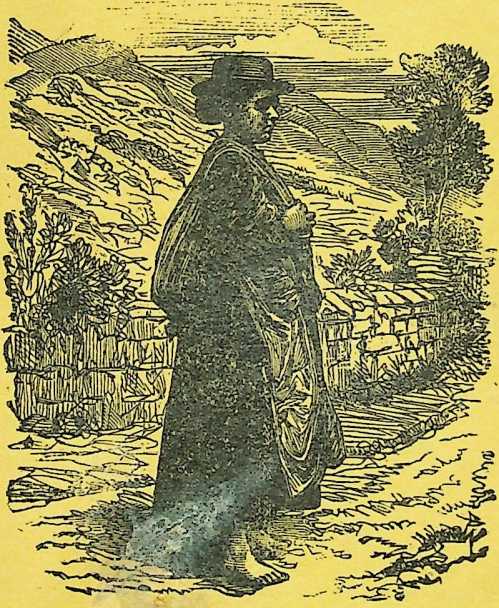 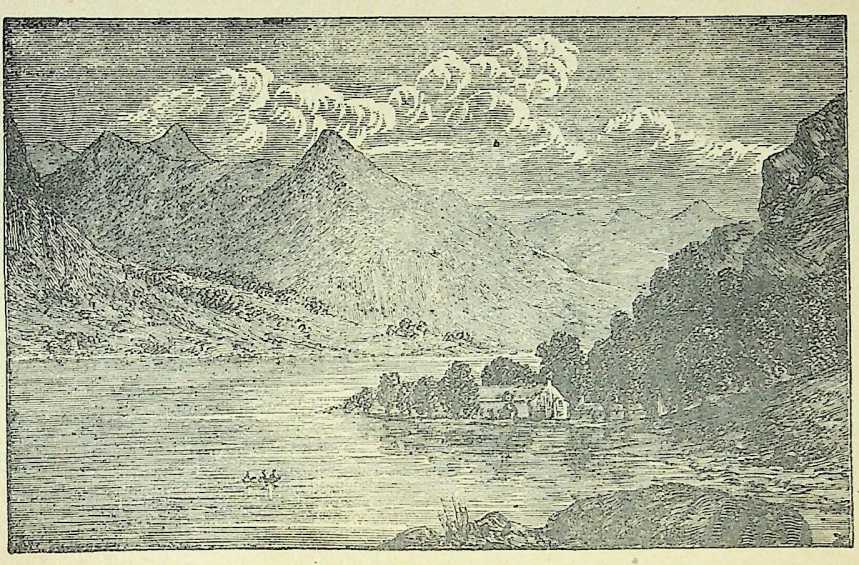 église de LLANYCiL (Sépulture du Rév. Thomas Charles).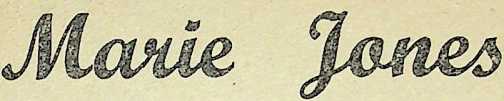 Et sa BibleTraduit par Gve MONOD JorHISTOIRE AUTHENTIQUESOCIÉTÉ BIBLIQUEBRITANNIQUE ET ÉTRANGÈRE58, rue de ClichyParis-90LES BONS SEMEURS56, rue VauvenarguesParis-18cPRÉFACE DES ÉDITEURSCe petit livre raconte comment la pinspetite des semences est devenue le plusgrand des arbres. FeuM. William Coles,de Dorking, qui fut jusqu’à la fin unfidèle et généreux ami de la Société biblique britannique et étrangère, s’était appliqué à réunir tous les renseignementspossibles sur les commencements decette Société. C’est sur son initiative queles administrateurs du collège de Balaont offert la Bible de Mary Jones à labibliothèque de la Société biblique à Londres, où l'on peut la voir aujourd’hui.M. Coles désirait avant tout que cette8 PRÉFACEhistoire fût écrite sous une forme qui pûtintéresser les enfants, et bien qu’il n’aitpas vécu assez longtemps pour voir cepetit livre, il a pu, sur son lit de mort,en approuver le plan. Peu de jours avantsa fin, il écrivait à ce sujet : « Voici laréalisation d’un de mes plus chers désirs.Peut-être ne verrai-je le livre que duhaut de la cité céleste; mais alors jeserai avec Christ, et je connaîtrai touteschoses. »N’oublions pas ceux qui, avec M. Char-. les, de Bala, ont contribué à la fondationde la Société biblique. Le révérend Thomas Jones, de Creaton, mérite une mention spéciale. C’est lui qui fut ce « pasteur du pays de Galles » dont Owenparle dans son Histoire de la Sociétécomme ayant pris à tâche, pendant plusde douze années, d’éveiller l’attentiondes chrétiens sur la pénurie de Biblesdont souffrait le pays de Galles.PRÉFACE9Bénis soient-ils, lui et ceux qui ont travaillé comme lui ! Mais, avant eux etavant tous, bénissons Celui qui a mis aucœur de ses serviteurs de créer ce vasteorganisme qui distribue le pain de vieaux multitudes affamées. -Société biblique britannique et étrangère.1er Décembre 1882.9MARY JONESETSA BIBLECHAPITRE PREMIERAU PIED DE LA MONTAGNE11 serait difficile de trouver un coin deterre plus séduisant et plus pittoresque quela vallée qui s’étend au pied du mont Cader-Idris, et dans laquelle se trouve le petit village de Llanfihangel-y-Pennant.Elle est dominée par les majestueux sommets du Cader-Idris, avec ses rochers, sesprécipices, ses sentiers à pic ; au loin, àl’ouest, miroitent les eaux de la baie de Cardigan, où l’œil est fasciné par le spectacledes vagues luttant entre elles pour se briseret se reformer sans cesse.12 MARY JONES ET SA BIBLELa montagne, la baie, la vallée sont restées telles qu’elles étaient il y a cent ans. Levoyageur d’aujourd’hui, comme ceux destemps passés, s’arrête pour admirer. Maispendant que la nature demeure toujours lamême, ou du moins ne subit que d’imperceptibles transformations, l’homme, ce tenancier de la terre qui est à l’Eternel, naît,vit et meurt, laissant à peine après lui unsouvenir.Perdus dans la contemplation de ce magnifique paysage, nous cherchons à faire revivre par la pensée les gens qui habitaientautrefois ces rustiques chaumières du villagede Llanfîhangel ; nous aimerions à connaîtreleur histoire, leurs habitudes, leurs travauxet leurs luttes, leurs peines et leurs joies.C’est à ceux que de telles questions intéressent que nous voudrions raconter à quoiLlanfîhangel doit d’être célèbre, et pourquoice petit village est tenu en grand honneurdans le Royaume-Uni. De son sol est sortieune plante qui, avec le temps, est devenue ungrand arbrè étendant ses branches sur toutela terre, arbre de vie dont les feuilles sontpour la guérison des nations.AU PIED DE LA MONTAGNE13Nous sommes en 1792 ; les ombres du soirenveloppent Llanfîhangel ; la saison est avancée ; un vent glacial siffle dans les arbres etles dépouille de leurs feuilles, naguère sivertes et si fraîches, et qui, desséchées,s’amoncellent maintenant dans le fond duvallon. La lune, voilée, entourée de nuagesépais qui font l’effet d’un second Cader-Idrisfantastique, s’est levée et projette un pâlerayon sur une ligne de rochers dont les ténèbres environnantes font ressortir la blancheur.La fenêtre d’une des plus pauvres chaumières du village est seule éclairée ; un feude brousailles sèches achève de se consumerdans l’âtre, pendant qu’une chandelle de résine jette sa clarté vacillante sur un métierderrière lequel un tisserand est assis. Unbanc, deux ou trois chaises, un buffet grossier et une table de cuisine forment, avec lemétier, tout l’ameublement de la pièce. Unefemme de quarante à cinquante ans est debout, enveloppée d’un manteau et coiffée dugrand chapeau à forme conique, encore enusage dans le pays de Galles.— Je regrette beaucoup que tu ne puisses14 MARY JONES ET SA BIBLEpas venir, Jacob, dit-elle ; on aura de la peineà se passer de toi. Mais le Seigneur qui nousaccorde ces réunions pour faire du bien ànos âmes est aussi Celui qui t’a envoyé cetteindisposition ; prenons donc patience en attendant qu’il lui plaise de te guérir.— Tu as raison, femme, et je n’ai pas àme plaindre, puisque je ne suis pas réduità l’oisiveté, répondit Jacob Jones. Il y a biendes gens plus malheureux que moi. Maisqu’attends-tu, Molly? tu seras en retard ;il doit être plus de six heures.— J’attends cette enfant qui est allée chercher la lanterne, dit Mary Jones, que sonmari appelait familièrement « Molly », pourla distinguer de leur fille, dont le nom étaitaussi Mary.Jacob sourit.— Au fait, la lanterne! Elle ne sera pasde trop par cette nuit si noire. Tu as bienfait d’habituer Mary à s'en servir; car, sanscela, elle ne pourrait pas aller aux réunions,et elle prend un tel intérêt à toutes les choses de ce genre.— C’est vrai; et nous n’avons plus grand’chose à lui enseigner en fait de ce que raAU PIED DE LA MONTAGNE15conte la Bible. Que Dieu la bénisse! Mais lavoilà !— Tu as été bien longue à trouver cettelanterne, petite, et nous ferons bien de noushâter si nous ne voulons pas être en retard.La petite Mary regarda sa mère d’un airjoyeux :— Oui, mère, j’ai été longue, parce qu’ilm’a fallu courir jusque chez le voisin William pour lui emprunter sa lanterne. La nôtre ne ferme plus bien et se serait certainement éteinte avec le vent terrible qui soufflece soir.— Mais il fait clair de lune, dit Mme Jones,et j’aurais pu me passer de la lanterne.— Peut-être bien, maman! mais alors ilm’aurait fallu rester à la maison, et j’aimetant aller à ces réunions!— Je le sais de reste, fillette. Allons, enroute! Adieu, Jacob.— Adieu, père bien-aimé ! Je voudrais quetu pusses venir aussi ! s’écria Mary courantà son père pour lui donner un baiser.— Dépêche-toi, petite, et aie soin de bienécouter pour pouvoir tout raconter à tonvieux père quand tu reviendras.16MARY JONES ET SA BIBLELa porte s’ouvrit ; une bouffée d’un ventglacial s'engouffra dans la chambre, et Maryet sa mère s’élancèrent bravement dehors.La lune venait de disparaître derrière ungros nuage. Mary tenait la lanterne de façonà éclairer la route, sur laquelle il eût été téméraire de s’engager sans ce secours dans'une pareille obscurité.— « Ta Parole est une lampe à mon piedet une lumière à mon sentier », disait Mmo Jones en tenant serrée la main de sa fille.— C’est justement à quoi je pensais, repritl’enfant. Je voudrais connaître beaucoup depassages comme celui-là !— Nous t’en apprendrions volontiers davantage, ton père et moi ; mais voilà biendes années que nous les avons appris nous-mêmes; nous n’avons pas de Bible, et notremémoire n’est plus ce qu’elle était autrefois.Après une assez longue marche par demauvais chemins, elles atteignirent enfin lapetite maison où les membres de l’égliseméthodiste avaient l’habitude de se réunir.Le service était commencé ; mais le bonfermier Evans leur fit place sur son banc,et leur indiqua le numéro du psaume qu’on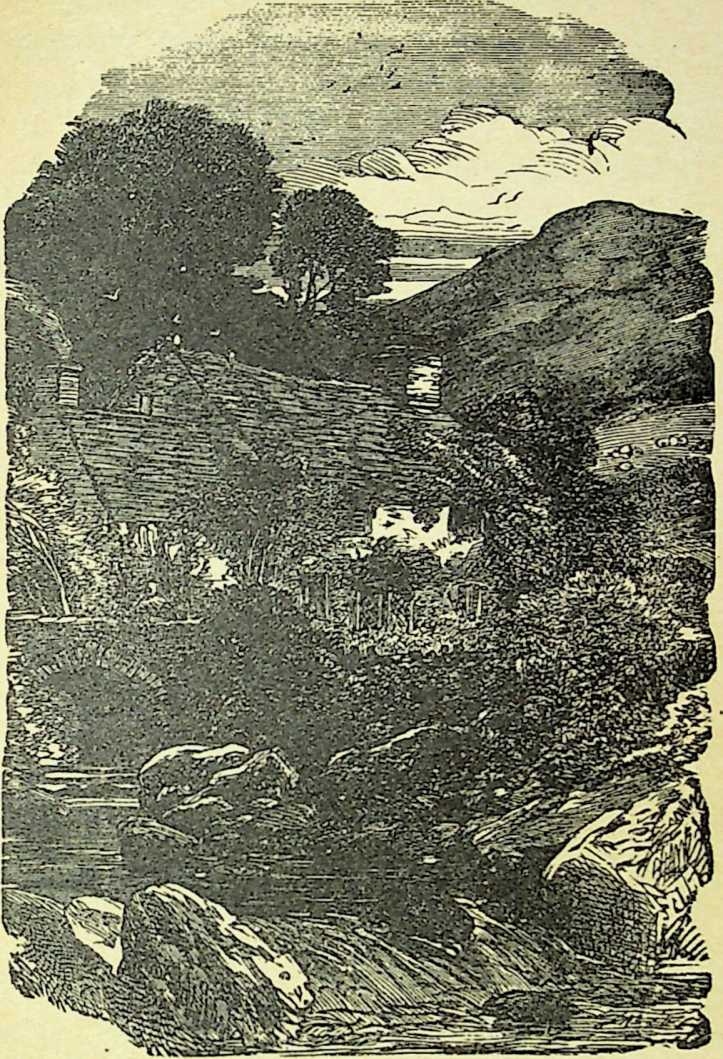 CHAUMIÈRE DU PAYS DE GALLES.AU PIED DE LA MONTAGNE19chantait. Mary était la seule enfant présente;mais elle avait une tenue si sérieuse, un airsi recueilli et si respectueux, que personne,en la regardant, n’eût pu avoir l’idée qu’ellen’était pas là à sa place. Les membres del'église, habitués à ces réunions, avaientfini par considérer cette petite fille commeétant des leurs et l’accueillaient avec plaisir.La réunion terminée, Mary, après avoirrallumé sa lanterne, se disposait à partir avecsa mère, lorsque le fermier Evans posa salarge main sur l’épaule de l’enfant en disant :— Eh bien, petite personne, tu es un peu•bien jeune pour des réunions de ce genre;mais le Seigneur a besoin d’agneaux autantque de brebis, et il est heureux quand lesagneaux entendent sa voix de bonne heure,même dès leurs plus jeunes années!Le brave homme caressa tendrement l’enfant, et, après son départ, il eut longtempsdevant les yeux cette figure sérieuse, calmeet douce, dont tous les traits semblaient présager un avenir béni.— Mère, pourquoi n’avons-nous pas uneBible à nous? demanda la petite Mary entrottinant sa lanterne à la main.20MARY JONES ET SA BIBLE— Parce que les Bibles sont rares, enfant,et que nous sommes trop pauvres pour enacheter. G’est un honnête métier que celui detisserand, mais on n’y fait pas fortune ; noussommes déjà bien heureux quand nous gagnons de quoi nous procurer le nécessaire.Et puis, rappelle-toi qu’il y aune chose beaucoup plus précieuse encore que de posséderce livre : c’est d’en avoir les enseignementset les préceptes gravés dans le cœur. Ceuxqui connaissent l’amour de Dieu et qui lesentent ont appris la plus grande vérité quela Bible puisse leur enseigner, et ceux quise confient en leur Sauveur pour obtenir lepardon et la paix, et s’assurer, au bout duvoyage, la vie éternelle, ceux-là peuvent êtrecertains que le Maître ne cessera jamais deleur faire connaître sa volonté, et doiventattendre patiemment qu’il la leur révèle.— Tu as attendu si longtemps, mère, quetu en a pris l’habitude; mais, pour moi, c’estplus difficile. Chaque fois que j’entends lirequelque portion de la Bible, j’ai envie d’ensavoir davantage, et je le désirerai bien plusencore quand je saurai lire.Mme Jones allait répondre lorsqu’elle tré-AU PIED DE LA MONTAGNE21bûcha contré une grosse pierre et tomba,heureusement sans se faire de mal. Maryavait été si absorbée dans la conversationqu’elle avait oublié de tenir la lanterne defaçon à éclairer la route, et sa mère n’avaitpas vu la pierre.— Ma chère enfant, dit Molly en se relevant avec quelque peine, ce qui doit nouspréoccuper avant tout, c’est l’accomplissement de notre devoir présent et immédiat. Une chute, tu vois, peut nous donnerune bonne leçon. La Parole de Dieu elle-même, lampe à nos pieds et lumière à notresentier, ne nous empêchera pas de tombersouvent, si l’usage que nous en faisons n’estpas judicieux, et si elle ne dirige et n’inspire, jusque dans ses moindres détails, notrevie de tous les jours. Rappelle-toi bien cela,ma petite Mary.Et la petite Mary s’en souvint. Elle prouva' dans la suite qu’elle avait compris la leçon,— leçon bien élémentaire et donnée par uneservante du Seigneur bien simple et peucultivée, mais leçon que l’enfant conserva etrepassa dans son cœur.CHAPITRE II« LA SEULE CHOSE NÉCESSAIRE »Chez les pauvres gens, il faut que chacuntravaille pour gagner le pain de tous ; aussile temps est-il précieux et les enfants apprennent-ils de bonne heure à se rendreutiles.Nous avons connu bien des fillettes de sixans déjà chargées du soin d’un frère oud’une sœur plus jeune encore : beaucoupd’enfants de cet âge font des commissions,de petites emplettes, et rendent par là deréels services.Il en était ainsi dans la famille de JacobJones. Jacob et Molly étaient tisseurs delaine, industrie très répandue dans le paysde Galles. Une grande partie des soins duLA SEULE CHOSE NÉCESSAIRE23ménage retombait donc sur Mary. A l’âge oùles enfants des parents riches s’amusent avec ‘des poupées et des images, notre fillettebalayait, époussettait, nettoyait, bêchait, cequi ne l’empêchait pas de tisser aussi à l’occasion.C’était elle qui donnait à manger aux poules; elle avait aussi la charge des œufs, etles serrait avec soin, après les avoir plussouvent trouvés dans des endroits bizarresque dans les paniers préparés pour les recevoir.C’était elle encore qui s’occupait de laruche, sans jamais avoir peur des abeilles.Puis, quand elle avait terminé la besogne laplus pressée, elle s’asseyait sur un petit tabouret, près du foyer en hiver, sur le pasde la porte en été, et là elle s’escrimait àconfectionner ou à réparer quelque vêtement, en fredonnant un vieil air gallois, ouen répétant les textes qui l’avaient frappée etqui s’étaient gravés dans sa bonne petitemémoire.Pendant les chaudes et paisibles soiréesd’été, l’enfant allait s’asseoir dans un endroit d’où elle pouvait contempler la masse24 MARY JONES ET SA BIBLEimposante du Gader-Idris; elle aimait à voir,sur les flancs de la montagne, les jeux de lalumière et de l’ombre à mesure que le soleildescendait à l’horizon. Le spectacle de la nature l’impressionnait vivement; elle évoquaitdans son imagination enfantine le souvenirdes vieux récits de la Bible que ses parentslui avaient racontés ou qu elle avait entendulire à la chapelle.Tantôt le Gader-Idris était cette montagnedu pays de Morija sur laquelle le patriarchese rendit pour obéir à l’ordre douloureuxqu’il avait reçu de l'Eternel. Mary, alors,fixant ses grands yeux noirs sur les massesrocheuses, croyait voir le vénérable Abrahamet son fils, chargé du bois pour l’holocausteet gravissant péniblement la pente escarpée.Puis, l’impression de la réalité devenaitplus vive, et, dans la brise qui caressait sajoue, l’enfant surprenait l’écho de la voix duvieillard répondant à Isaac : « Mon fils,Dieu se pourvoira lui-même de l’agneau pourl’holocauste. »Une autre fois, la scène changeait. C’étaitle soir, et le Gader-Idris, noyé dans labrume, apparaissait comme la montagne surLA SEULE CHOSE NÉCESSAIRE 25laquelle le Sauveur se retirait pour prier.Loin des foules que sa parole avait captivées,loin des disciples mêmes qu’il aimait si tendrement, Jésus était là, seul, en présence dupère, priant après les luttes et les tristessesde la journée.« Oh ! si seulement j’avais vécu dans cetemps-là », pensait en soupirant la petiteMary, « combien je l’aurais aimé, lui ! etpeut-être qu’il m’aurait instruite comme ilinstruisait ceux qui le suivaient de lieu enlieu, sans savoir qu’il était le Christ; maisje crois que moi je l’aurais su, parce que jel’aurais aimé. »Ce n’était pas seulement sur la montagneque Mary plaçait les scènes de l’histoiresainte ou les récits évangéliques. La longue-et étroite vallée que domine Llanfihangeldescend vers la mer, et l’atteint à un endroitnommé Towyn. Parfois l’enfant se dirigeaitde ce côté ; assise sur le rivage, elle promenait ses regards sur les eaux bleues de labaie de Cardigan, et son esprit s’envolaitvers le lac de Tibériade. Elle voyait le Sauveur marcher sur les flots ou les apaiserd’une parole ; ou bien encore monter dans326MARY JONES ET SA BIBLEune barque et parler aux multitudes anxieuses qui se pressaient sur le rivage pour recueillir ses enseignements.On voit que les impressions reçues parMary étaient profondes et durables. Encoreenfant, elle donnait déjà des preuves évidentes que son caractère était sérieux eténergique, son esprit ouvert, son cœur chaudet aimant. Or, de même qu’aux premièrespousses on reconnaît la famille et le nomd’une plante, de même on discerne dansl’enfant le caractère et les tendances del’homme fait.Un après-midi, pendant que Jacob et safemme étaient assis à leurs métiers et queMary raccommodait un vieux vêtement, unléger coup se fit entendre à la porte etMme Evans entra. C’était la femme du bonfermier, femme aimable, bonne, distinguée ;presque tous les villageois de Llanfihangella respectaient et l’aimaient.— Bonjour, mes amis, dit-elle gaiement.Comment allez-vous, Jacob? Pas trop bien,je le crains, puisqu’on ne vous a pas vu cesderniers temps... Vous avez bonne mine,Molly, et vous aussi, ma petite Mary-Trotte-LA SEULE CHOSE NÉCESSAIRE27Menu, comme je vous appelais quand vousétiez encore bébé et que vous couriez survos petites jambes aussi vite que beaucoupd’enfants plus âgés que vous. Je vous voisencore! Une vraie petite souris. Mais vousne faisiez plus ni mouvement ni bruit lorsqu’il s’agissait d’écouter votre père racontantune histoire, surtout une histoire de la Bible.Daniel et les lions, David et Goliath, Pierredans la prison : c’étaient vos récits préférés.Et Joseph et ses frères, donc! Seulement,vous pleuriez lorsque ces méchants jetaientJoseph dans la fosse et venaient faire àJacob l’odieux mensonge qui lui brisa lecœur.— Elle aime toujours autant ces histoires-là, Madame, dit Jacob Jones en arrêtantson métier, ou plutôt elle les aime encoredavantage. 11 est bien regrettable que jen’aie pas les moyens de la faire instruire.Figurez-vous qu’elle ne sait pas encore lire,et elle a huit ans.— Oh! si je pouvais apprendre! s’écriaMary, rouge de confusion et les yeux pleinsde larmes. C’est vraiment affreux de ne passavoir lire ! Si je savais, je lirais toute seule28MARY JONES ET SA BIBLEtoutes ces histoires, et je n’ennuierais personne pour me les faire raconter.— Tu oublies, Mary, que nous n’avonspas de Bible, dit Molly, et que nous ne pouvons pas en acheter une aussi longtempsqu’elles sont si rares et si chères.— C’est, en effet, bien fâcheux, repritMmo Evans. Mon mari me disait précisémentl’autre jour que tout le monde est frappé decette pénurie de Bibles en langue galloise.Les personnes mêmes qui pourraient les payern’en trouvent qu’à grand’peine et sont obligées de les faire venir de loin. Nous espéronspourtant que, si on l’en presse, la Société deLondres pour la propagation des connaissances chrétiennes en imprimera bientôt.— Avec tout cela, ma bonne Madame Jones,j’oublie, en causant, le but de ma visite, quiétait de vous demander si vous aviez des œufsfrais. J’ai reçu une commande considérable,et mes poules pondent si peu en ce momentque je n’arrive pas au nombre voulu. J’enramasse bien quelques-uns par-ci, par-là,mais je n’en ai pas assez.— C’est l’affaire de Mary, dit Molly; elles’occupe plus que moi des poules et des œufs.LA SEULE CHOSE NÉCESSAIRE 29Mary n’avait pas fait un point à son ouvrage depuis qu’on parlait Bibles auprèsd’elle; ses joues en feu, ses yeux brillantsdisaient assez combien la conversation l’intéressait. Quand elle s’entendit interpellerpar sa mère, elle tressaillit comme prise enfaute et courut hors de la chambre. Elle revint avec une douzaine d’œufs. Mme Evans lespaya, les mit dans son panier, caressa amicalement la joue de Mary et se disposa à partir:— Petite, dit-elle à Mary, comme celle-cil’accompagnait jusqu’à la porte, écoute bienceci : lorsque tu sauras lire, si tu n’as pasencore de Bible, tu pourras venir à la fermeaussi souvent que tu voudras pour lire dansla nôtre ; — si tant est que la course ne soitpas trop longue pour toi.— Mais il n’y a que deux milles (1), ce n’estrien ! répondit la vaillante petite fille en jetant un coup d’œil sur ses pieds nus. J’iraisplus loin que cela pour avoir un si grandplaisir, Madame.Puis elle ajouta avec un léger trèmblementdans la voix :(1) Le mille anglais équivaut à 1.609 mètres. Deux millesreprésentent donc trois kilomètres un quart environ.30 MARY JONES ET SA BIBLE— C’est-à-dire que je serai bien contentede le faire, si jamais je puis apprendre à lire.— Bon courage, ma fille, Les gens de tatrempe ne sont pas faits pour rester ignorants, reprit Mm° Evans d’un ton gai et encourageant. Le Seigneur qui produit en toice désir, le satisfera, sois-en sûre. Quandles foules qui suivaient Jésus avaient faim,il ne les renvoyait pas à vide, bien que personne n’eût pu prédire comment il les nourrirait. Il prendra soin que tu reçoives aussile pain de vie, en dépit des difficultés présentes. Adieu, et que Dieu te bénisse, enfant !Et la bonne M”‘ Evans, faisant un signeamical au tisserand et à sa femme, embrassaMary et monta dans la petite voiture atteléed’un poney qui l’attendait sur la route.Mary, debout sur le seuil, suivait des yeuxla visiteuse jusqu’à ce qu’elle fût hors de vue.Puis, avant de refermer la porte, elle serecueillit un instant et fit monter au cielcette prière :« O Seigneur! Toi qui donnais du pain auxmultitudes qui avaient faim, toi qui instruisais et bénissais les plus ignorants, fais queje puisse m’instruire moi aussi! »LA SEULE CHOSE NÉCESSAIRE 31Puis elle rentra et reprit son ouvrage,résolue, si Dieu exauçait sa prière et la mettait en état de lire sa Parole, à faire tout cequ’elle pourrait pendant tout le cours de savie, pour aider les autres comme elle-mêmeaurait été aidée.La suite de cette histoire nous montreracomment la petite Mary tint sa résolution.CHAPITRE IIIDES TÉNÈBRES A LA LUMIÈREDeux ans s’étaient écoulés depuis la visitede Mme Evans, et l’exaucement de la prièrede Marie semblait plus éloigné que jamais.L’enfant vaquait à ses devoirs journaliersavec un savoir-faire et une persévérance au-dessus de son âge, et sa mère pouvait sedécharger sur elle de bien des occupationsqui, en général, ne sont pas du ressort desenfants. Mary avait moins de temps à consacrer à la rêverie; sod imagination continuait bien à transporter sur le Cader-Idrisles scènes et les récits bibliques, mais sesloisirs étaient plus rares. Elle accompagnaittoujours sa mère aux réunions, et ce contact habituel avec des personnes âgées, jointDES TÉNÈBRES A LA LUMIÈRE 33à l’absence des compagnes de son âge, avaitdonné à cette enfant un extérieur si sérieuxet des manières si graves, qu’elle eût faitl’effet d’appartenir encore à l’ancien régime,si les habitants de Llanfihangel avaient suce que c’était que l’ancien régime, et en quoiil différait des temps modernes.Jacob Jones revint un soir d’Abergynol-wyn, petit village à deux milles de Llanfî-hangel, où il était allé vendre le drap queMolly et lui avaient fabriqué pendant lesderniers mois.Jacob avait marché presque toute la journée, mais il ne paraissait pas fatigué. Lajoie brillait dans ses yeux, et c’est avec lesourire sur les lèvres qu’il entra et prit saplace accoutumée près du foyer.Mary, dont le regard observateur saisissait toujours le moindre changement sur lestraits ou dans la manière d’être de son père,s’élança vers lui et le regarda fixement.— Qu’y a-t-il, père? demanda-t-elle, — etses beaux yeux profonds semblaient vouloirlire dans les yeux du tisserand. Tu as quelque bonne nouvelle à nous annoncer, sansquoi tu n’aurais pas cet air-là.34MARY JONES ET SA BIBLE— Voyez donc la petite sorcière ! dit tendrement Jacob, en attirant vers lui sa filleet en l’asseyant sur ses. genoux. Elle est assez fine pour deviner que son père a quelque chose à dire.— Est-ce que cela me concerne ? demandaMary, en caressant la figure de son père.;— Cela te concerne plus que personne, mafillette, et ta mère et moi ensuite.— Qu’est-ce que ce peut bien être? ditMary à voix basse, sa curiosité étant tout àfait éveillée.— Mais tu nous fais griller d’impatience !ajouta Mmo Jones; qu’est-ce donc?— Eh bien ! que dirais-tu, ma femme, sinotre fille, ici présente, devenait une personne instruite, sachant lire, écrire, compter, et bien d’autres choses encore que sesparents n’ont jamais sues?— Oh ! père !Et la petite Mary qui, dans son agitation,avait glissé à terre, se trouvait debout devant Jacob, muette, tremblante, les mainsjointes.Son père la regarda quelque temps sansparler, et reprit :DES TÉNÈBRES A LA LUMIÈRE35— Oui, petite, on ouvre une école à Aber-gynolwyn ; le maître est déjà désigné, etpuisque ma petite Mary n’a pas peur defaire deux milles à pied, elle ira à l’école,où elle s’instruira le plus possible.— Oh ! père !— Ah ça ! combien de « Oh ! père ! » allons-nous entendre? fit Jacob en éclatant de rire.Je pensais bien que tu serais contente, mafille, et je ne me trompais pas. Qu’en dis-tu?Il y eut un silence, puis la réponse arriva,prononcée d’une voix étranglée, mais vibrante de joie :— Si je suis contente, père ! Ah ! oui, certes, puisque je pourrai enfin apprendre à lirela Bible.Soudain une pensée lui vint, qui fit passercomme un nuage sur sa figure rayonnante.— Mais, murmura-t-elle, maman ne pourrapeut-être pas se passer de moi ?— Me passer de toi? dit Mm6 Jones. Oui,ma chérie, je le ferai. J’aurai de la peine, jel’avoue, à me tirer d’affaire sans l’aide demon bras droit. Mais pour ton bien, ma fille,j’accepterais de plus dures nécessités quecelle-là.36MARY JONES ET SA BIBLE— Chère, bonne mère! s’écria Mary, enl’entourant de ses bras et en la couvrant debaisers. Je ne veux pourtant pas que tu travailles trop et que tu te fatigues. Je me lèverai une ou deux heures plus tôt, et je feraipour toi tout ce que je pourrai, avant departir pour l’école.Et l’enfant reprit son ouvrage, le cœurdébordant de joie, et remerciant le Seigneurqui exauçait sa prière et allait lui permettrede ne pas grandir dans l’ignorance.•— Je suis allé voir la salle où se tiendral’école, dit Jacob, et devinez qui j’y ai rencontré? Ni plus ni moins que M. Charles, deBala, en personne. J’avais souvent entenduparler de lui, mais je ne l’avais jamais vu,et j’ai été bien content de faire enfin sa connaissance.— Quelle sorte d’homme est-ce? demandaMolly.— Eh bien, il doit avoir de quarante àcinquante ans ; il a un grand front qui dénoteune haute intelligence et une grande puissance de travail. Son sourire est comme unrayon de soleil; cela vous va au cœur etvous réchauffe. Maintenant que je l’ai vu et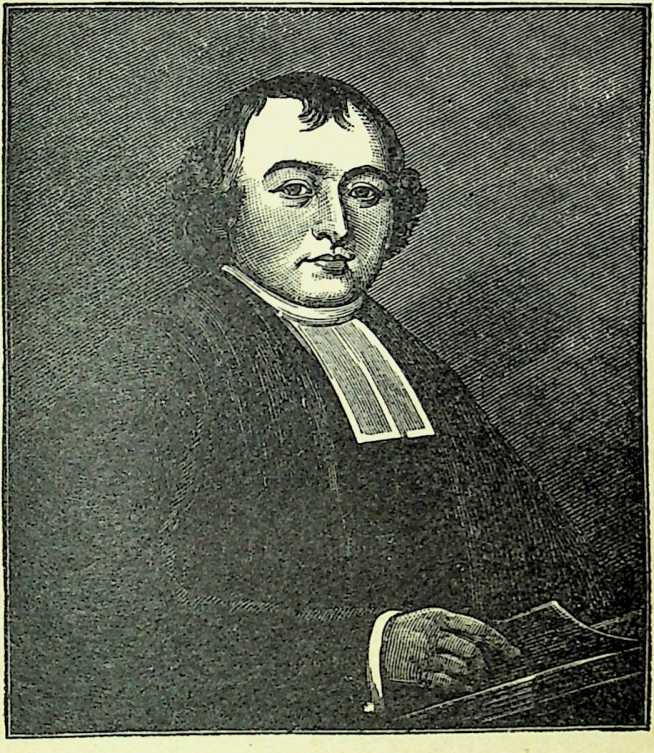 LE RÉVÉREND THOMAS CHARLES, DE BALADES TÉNÈBRES A LA LUMIÈRE 39entendu parler, je comprends qu’il fasse tantde bien. Il paraît qu’il va de tous les côtésafin d’établir partout des écoles pour lesenfants pauvres qui, sans cela, n’auraientaucun moyen de s’instruire.— Comme moi, murmura Mary,— Et qui est le maître qui doit dirigerl’école d’Abergynolwyn? demanda Molly.— Il s’appelle John Ellis, à ce que j’aientendu dire, répondit Jacob. On ajoute quec’est un homme excellent et admirablementqualifié pour sa tâche. J’espère qu’on ne setrompe pas.— Et quand l’école doit-elle s’ouvrir?— J’ai cru comprendre que ce serait danstrois semaines environ. Et maintenant, Mary,si tu peux, après cette grande nouvelle, donner encore une pensée aux choses matérielles, tu feras bien de t’occuper du souper, carje suis à jeun depuis midi.Les trois semaines qui suivirent ce mémorable entretien parurent plus longues à AlaryJones que les trois plus longs mois qu’elleeût jamais traversés. Dévorée d’impatience,l’enfant n’accomplissait plus aussi gaiementet aussi régulièrement qu’autrefois ses de40MARY JONES ET SA BIBLEvoirs de ménagère : sa pensée était ailleurs,et son cœur s’abandonnait tout entier à sonardent désir, si près d'être réalisé.Un soir, Molly dit à son mari : — Si leschoses devaient continuer ainsi, Jacob, j’aimerais presque mieux qu’il n’eût jamais étéquestion d’école. Cette enfant en a perdu latête et vit comme dans un rêve. Que sera-cequand l’école sera ouverte? Je n’ose y penser.— Ne te tourmente pas, ma bonne femme,répliqua Jacob en souriant. Cela s’arrangera.Ne vois-tu pas que cette active petite cervelleavait besoin d’aliment, et que la perspectivequi s’ouvre devant elle la met à l’envers?Mais, lorsqu’elle aura trouvé sa voie, tout irabien, à la maison comme à l’école. Elle n’aque dix ans, après tout, et je ne suis pasfâché, pour ma part, de constater qu’elle estencore enfant sous bien des rapports, cettepetite vieille personne !Enfin, ces trois longues semaines passèrent ; et l’ouverture de l’école marqua uneère nouvelle dans l’existence de Mary.Ayant faim et soif d’instruction, l’enfanttrouva dans ses leçons une exquise jouissance. Ce qui pour d’autres constituait unDES TÉNÈBRES A LA LUMIÈRE 41ennui était son seul plaisir ; elle y mettaitune telle ardeur qu’elle était presque toujours à la tête de sa classe, et qu’en très peude temps elle sut lire et écrire.Le maître, qui discernait vite le caractèreet les aptitudes de ses élèves, fut frappé desdispositions de Mary, et l’encouragea de sonmieux à profiter des ressources que luioffrait l’école. La petite fille répondit à sesbontés par un travail et une attention querien ne rebutait.Pendant que l’intelligence se développait,le cœur et le sens pratique ne restaient pasen arrière. Molly Jones n’avait plus rien àreprocher à sa fille dans l’accomplissementde ses devoirs de ménagère. L’enfant se •levait de bonne heure, faisant l’ouvrage dela maison avant le déjeuner, et aidait encoresa mère après son retour de l’école, ne seréservant que le temps nécessaire à la préparation de ses leçons du lendemain.A l’école, tout le monde l’aimait, grâce àson bon caractère et à l’empressement qu’ellemettait à rendre service en toute occasion.Aucune de ses camarades n’était jalouse deses succès.442MARY JONES ET SA BIBLEUn matin, une petite fille arriva à l’écoletoute en larmes. Un gros chien lui avait arraché le petit sac dans lequel elle portait sonrepas, et elle se voyait réduite à jeûner toutle jour. Quelques-unes des élèves se mirentà rire :— C’est bien fait ! C’est ta faute. H fallaitfaire attention.D’autres lui dirent :— Petite poltronne ! Tu aurais dû couriraprès le chien, et rattraper ton déjeuner.Mary s’approcha de la petite, lui dit quelques mots à l’oreille, essuya ses yeux, embrassa ses joues mouillées de larmes, etvoilà l’enfant souriante et heureuse commesi rien de fâcheux ne fût arrivé. A midi,Mary et sa petite amie s’assirent ensembledans un coin, et plus de la moitié des provisions de Mary prit le chemin de la bouchede son amie. Les camarades regardaient,un peu honteuses sans doute de ce queMary Jones, seule, avait pensé à une chosesi simple et ne demandant qu’un peu derenoncement. Mais la leçon ne fut pas perdue, et à dater de ce jour, l’influence deMary se fit sentir dans l’école. Les progrèsDES TÉNÈBRES A LA LUMIÈRE43rapides qu’elle faisait dans ses études luifournissaient l’occasion de développer lesprécieuses qualités du cœur qui s’étaientmanifestées chez elle dès sa plus tendreenfance. Ainsi, un jour, au moment de quitterl’école, elle aperçut dans un coin de la salledéjà vide un petit garçon qui avait un livreouvert sur les genoux, une ardoise et uncrayon à côté de lui. Les larmes du pauvrepetit coulaient sur son devoir inachevé, et ilétait évidemment plongé dans un profonddésespoir. Faute d’avoir travaillé pendant laclasse ou d’avoir écoulé l’explication, il luifallait rester après les autres pour faire ledevoir négligé.Ce jour-là, Mary avait mal a la tête, et illui tardait de rentrer chez elle ; mais la vuede cette petite figure baignée de larmeschassa à l’instant toute pensée personnelle.Comme les voix des autres enfants s’éloignaient, elle traversa la salle, et se penchapar-dessus l’épaule du petit.— Eh bien ! mon pauvre Robbie, qu’y a-t-il?demanda-t-elle de sa voix douce et tendre.Oh! c’est cette addition qui t’embarrasse! Jene puis pas la faire à ta place, tu sais ; ce44 MARY JONES ET SA BIBLEserait tromper le maître; mais je vais t’expliquer- comment il faut s’y prendre, et jesuis sûre que tu en viendras à bout.En disant cela, Mary prenait un petit morceau de chiffon, nettoyait l’ardoise et taillait le crayon.— Maintenant, regarde bien. Je vais copierles chiffres comme ils sont dans le livre.Encouragé de la sorte, Robbie fut très attentif, et, avec un peu d’aide, il eut bientôtterminé son devoir.Mary partit, la tête fatiguée, mais le cœurléger, heureuse d’avoir déjà pu se rendreutile avec le peu qu’elle savait.L’ouverture d’une école du dûnanche suivit de près celle de l’école de semaine. Dèsle premier jour, Mary y prenait place, et sonregard brillant, son air attentif témoignaientde l’intérêt que la leçon avait pour elle etde son désir de s’instruire.Ce même soir, après la réunion, au moment où la femme du fermier, la bonneMm° Evans, se disposait à partir, elle sentitune main se poser sur son bras, et une voixbien connue lui dit :DES TÉNÈBRES A LA LUMIÈRE45— Pardon, Madame, pourrais-je vous demander quelque chose ?— Certainement, fillette; de quoi s’agit-il?— Il y a deux ans, Madame, vous avez eula bonté de me dire que, lorsque je sauraislire, vous me permettriez d’aller à la fermepour lire dans votre Bible.— Je me le rappelle parfaitement. Ehbien ! mon enfant, est-ce que tu sais liremaintenant ?— Oui, Madame, et je suis élève de l’écoledu dimanche, où l’on me donne des leçons àapprendre; et si vous vouliez être assezbonne pour me permettre de venir à la fermeune fois par semaine, — peut-être le samedi,qui est jour de congé, —je ne pourrais jamais assez vous remercier.— Pas besoin de remerciements,, ma petite ; viens, et tu seras la bienvenue. Je t’attendrai samedi prochain, et que le Seigneurte fasse trouver dans l’étude de sa Paroleune grande bénédiction !Mme Evans tint un moment la main de Marydans la sienne, puis elle monta dans sa voiture, et le petit cheval partit à fond de train,comme s’il eût deviné que le vieux fermier46 MARY JONES ET SA BIBLEEvans, cloué dans son lit par des rhumatismes, était impatient de voir rentrer safemme.CHAPITRE IVOBSTACLE SURMONTÉLa ferme de M. Evans était une vraie curiosité archéologique. La maison d’habitationdébordait un peu de tous les côtés; on nevoyait que saillies et enfoncements bizarres,ouvertures invraisemblables aux endroits oùon les eût le moins attendues. Et pourtant,l’ensemble de cette singulière constructionvous laissait une impression de confortableque ne donnent pas toujours au même degrédes édifices beaucoup plus élégants et desrésidences bien plus correctement agencées.Derrière la maison étaient les hangars, lesétables, la basse-cour, les écuries et le parcà cochons ; plus loin, l’enclos pour les daims,48 MARY JONES ET SA BIBLEl’aire et un petit champ fermé qu’on appelaitla « prairie-hôpital, » parce qu’on y mettaitau vert les animaux malades.Quant au fermier, nous avons fait sa connaissance il y a deux ans, lors de sa conversation avec Mary. Il était toujours le même :bon, honnête, actif, craignant Dieu, n’oubliant jamais dans le travail et les soucis dechaque jour ce qu’il devait au souverain Dispensateur de tous les biens, qui envoie sapluie pour arroser la semence et son soleilpour faire mûrir la moisson. Il n’avait pasla mauvaise habitude qu’ont beaucoup defermiers, de murmurer contre la Providences’il pleuvait sur les foins avant que ceux-cifussent rentrés, ou si un orage subit couchaitses blés à terre avant qu’on y eût mis la faucille. Il ne se plaignait pas lorsqu’une épidémie décimait le petit troupeau dont il étaitfier à juste titre, et emportait quelqu’une deces magnifiques bêles qui ont rendu fameux« les moutons du pays de Galles », si appréciés sur les tables anglaises. Bref, il étaitcontent de ce que le Seigneur lui donnait,et il disait avec Job, lorsqu’une calamitéle frappait : « Quoi ! nous recevons de DieuOBSTACLE SURMONTÉ49le bien et nous ne recevrions pas aussi lemal ! »Nous connaissons déjà Mmo Evans, et quandnous aurons dit qu’elle était d’un précieuxsecours à son mari dans les affaires temporelles aussi bien que dans les spirituelles,nous aurons complété son portrait.Ce digne couple avait trois enfants. L’aînée, une fille déjà grande, était le bras droitde sa mère. Les deux autres, — des garçons, — fréquentaient une école primaire àdeux milles de distance ; c’étaient des enfants robustes, pleins d’entrain, bien élevés,droits et honnêtes comme leurs parents.Telle était la famille où Mary, ainsi qu’ilavait été convenu, se rendit le samedi suivant. Est-il besoin de dire qu’elle y fut reçueavec beaucoup d’atfection et de cordialité ?Elle se sentit d’abord un peu dépaysée. Laferme lui paraissait bien imposante auprèsdes modestes habitations qu’elle avait vuesjusqu’alors ; il y régnait une atmosphère debien-être et de confort tout à fait inconnuedans l’humble chaumière de Jacob Jones, oùtout était d’une simplicité voisine de la pauvreté. Mais la timidité de Mary disparut -en-50MARY JONES ET SA BIBLEfièrement dès qu’elle eut franchi le seuil etque le baiser maternel de Mœ° Evans lui eutfait sentir qu’elle était chez des amis.— Allons, entre, ma petite, dit l’excellentefemme, en l’amenant dans la vieille et hospitalière cuisine, où la bouilloire chantait,où l’air était imprégné de l’odeur d’un gâteau qui se confectionnait pour le thé.Chauffe-toi d’abord, et puis tu iras au salonlire la Bible. As-tu un crayon et du papierpour prendre des notes ?— Oui, Madame, merci, répondit Mary.Pendant quelques minutes, elle se réconforta devant un bon feu, puis elle fut introduite dans le salon, où, posé sur la tabledu milieu, respectueusement recouvert d’uneserviette blanche, se trouvait le précieuxvolume.Il ne faudrait pas conclure du soin qu’onen prenait que cette Bible ne servît pas souvent. On la lisait soir et matin, et le fermiern’aimait rien tant que de lire le saint volumeet de se pénétrer de ses enseignements, lorsqu’il avait un moment de libre.— Je sais que je n’ai pas besoin de te recommander d’avoir grand soin de notre Bi-OBSTACLE SURMONTÉ 51ble, Mary, et d’en tourner les pages doucement, dit Mmo Evans ; je me fie à toi pourcela. Et maintenant, mon enfant, je te laisse.Quand tu auras appris ta leçon pour dimanche et lu ce que tu voudras, tu viendras à lacuisine et tu prendras une tasse de thé avantde te remettre en route.Sur ce, la femme du bon fermier disparut,et Mary, toute tremblante d’émotion et dejoie, se trouva, pour la première fois de savie, seule en face d’une Bible.Après avoir ôté la serviette, qu’elle pliaavec soin, l’enfant ouvrit lentement le livreau chapitre cinquième de saint Jean, et sesyeux tombèrent sur ces mots : « Sondez lesEcritures ; car c’est par elles que vous croyezavoir la vie éternelle, et ce sont elles quirendent témoignage de moi. »Ce fut pour Mary comme si une voix d’En-Haut lui faisait directement entendre cet ordre.— Oui, s’écria-t-elle, je veux obéir ! Jesonderai et j etudierai de tout mon pouvoir !Oh ! si seulement j’avais une Bible à moi !Ce n’était là qu’une aspiration sans portée,semblait-il. Et pourtant, de même qu’unesimple note peut être le prélude d’une œuvre52 MARY JONES ET SA BIBLEgrandiose et magistrale dont la puissanteharmonie remplira le monde, de même, cesoupir d’un humble cœur d’enfant devaitavoir pour résultat d’amener des millionsd’âmes à la lumière de la Parole de Dieu.Oui, en vérité, Dieu a choisi les choses faibles du monde pour réaliser ses desseins etaccomplir sa volonté. Nous voyons ici unefois de plus les petites causes produire degrands effets, — si grands que l’éternité seuleen révélera la valeur.Après avoir appris sa leçon pour le lendemain, Mary eut sa part d’un copieux repas,puis elle prit congé de ses aimables hôtes etse mit en route pour retourner chez elle, latête pleine d’une idée fixe, qui aboutit à cetterésolution : « Il faut que j’aie ma Bible. »— Oui, répéta-t-elle tout haut, il faut quej’en aie une, dussé-je pour cela économisersou par sou pendant dix ans.Noël arriva, et avec lui les vacances pourMary et ses jeunes compagnes; mais notrefillette aurait vraiment regretté d’interrompreson travail de l’école si elle n’avait formé leprojet de profiter de ses loisirs pour gagnerde quoi acheter une Bible.OBSTACLE SURMONTÉ53Sans négliger ses devoirs à la maison, elletrouva moyen de s’employer de temps entemps pour les voisins, et de gagner ainsiquelques centimes ; au milieu de cette population pauvre, les centimes étaient d’unusage courant. C’était un enfant à surveillerpendant que la mère était au lavoir ; du boissec et des broussailles à ramasser; de vieuxeffets à raccommoder pour une mère de famille surchargée de travail et heureuse dereconnaître ce service par une petite gratification.Chaque sou, chaque centime étaient déposés dans une tirelire grossière fabriquée parJacob. Cette tirelire était placée sur une tablette à la portée de Mary, et chaque foisque notre fillette y introduisait les petitespièces de cuivre qu’elle avait bien gagnées,son cœur se remplissait de joie; elle calculaitcombien de temps il faudrait encore pour quetoutes ces petites pièces réunies formassentla somme — malheureusement bien grosse —qui serait nécessaire pour l’achat d’une Bible.Vers cette époque, la bonne M“e Evans,connaissant le désir de l’enfant et voulant luivenir en aide, lui fit présent d’un beau coq54MARY JONES ET SA BIBLEet de deux poules. La pauvre Mary ne trouvait pas de mots pour exprimer sa joie et sareconnaissance.— Ma chère enfant, lui dit Mm0 Evans, jeveux t’aider à acquérir ta Bible, parce que jet’aime et que je suis heureuse de te faireplaisir. Quand tes poules pondront, au printemps, tu vendras les œufs, qui seront bienta propriété, et tu feras de l’argent ce que tuvoudras. Je devine sans peine où tu le mettras, ajouta la bonne dame en souriant.Toutefois, la première pièce blanche queMary eut la joie de déposer dans sa boîte luivint bien avant que les poules eussent pondu,et d’une façon assez digne de remarque. Ellerevenait un soir d’un village voisin où sonpère l’avait envoyée faire une commission,quand son pied heurta un objet sur la route ;s’étant baissée, elle ramassa une grossebourse en cuir. Tandis qu’elle se demandaità qui ce trésor pouvait bien appartenir, survint un homme qui marchait lentement etparaissait chercher quelque chose ; il leva lesyeux sur Mary, qui le reconnut tout desuite ; c’était le beau-frère de M. Evans, lefermier Greaves.OBSTACLE SURMONTÉ 55— Bonsoir, Mary Jones, dit-il. Vous mevoyez bien en peine. En revenant du marché,j’ai perdu ma bourse, et...— Votre bourse! s’écria Mary; je viensjustement d’en trouver une ; est-ce la vôtre?— Oui, vraiment, ma chère enfant, c’estbien ma bourse, et je vous suis fort obligé.Mais attendez donc, ajouta-t-il en voyant queMary continuait sa route; je veux vous donner une bagatelle pour vous récomp..., jeveux dire pour vous remercier.Tout en parlant, il avait pris dans sabourse un schelling tout neuf (1). De la partd’un homme ;qui venait de rentrer en possession d’une bourse bien garnie, le présentn’avait rien d’exagéré ; toutefois, voulantmieux marquer, sans doute, qu’il n’entendaitpas payer le service qu’on lui rendait, lebonhomme substitua au schelling une piècede six pence (2) et la tendit à Mary. Celle-ci,tout heureuse, prit sa course jusqu’à la maison pour aller serrer dans sa tirelire cetteprécieuse pièce d’argent, destinée à rester(1) Un franc vingt-cinq centimes.(2) Soixante centimes.56MARY JONES ET SA BIBLElà pendant de longues années parmi beaucoup de menues pièces de cuivre.Les congés de Noël finis, Mary reprit sesleçons à l’école et recommença ses visiteshebdomadaires à la ferme pour étudier laBible, en vue de l’école du dimanche. Aussides semaines se passèrent-elles sans qu’ilfût possible de grossir d’un seul sou sontrésor.Il lui arrivait quelquefois de rentrer tardle samedi, et alors sa mère se tourmentaitfacilement à son sujet, sachant que Maryavait l’habitude de prendre des sentiers detraverse, et que ces sentiers, très praticableslejour, devenaient difficiles, dangereux même,la nuit. Or, en plein hiver, la nuit vient debonne heure.Molly et Jacob Jones étaient assis, un soir,attendant leur fille. La vieille pendule avaitdéjà sonné huit heures ; jamais l’enfant n’étaitrentrée si tard.— Notre Mary devrait être de retour, Jacob, dit enfin Molly, rompant un long silenceque troublait seul le bruit du métier deJacob : il fait noir comme dans un four, et ilil n’y a pas de lune à espérer ce soir. LesOBSTACLE SURMONTÉ 57chemins de traverse sont mauvais, et Maryn’est pas fille à prendre la grande route sielle a un sentier plus court à sa portée. Vraiment, elle est bien en retard. Pourvu qu’ilne lui soit rien arrivé de fâcheux !Et Molly, que l’inquiétude gagnait,se leva,ouvrit la porte, et prêta l’oreille.— Ne t’inquiète pas, Molly, dit Jacob enarrêtant son métier: puisque Mary fait unechose bonne, Celui qui la lui a mise au cœursaura bien garder son départ et son arrivéemaintenant et à jamais.Jacob parlait avec sérieux et sur ce ton deconviction qui réconfortait toujours safemme. Au même instant, un pas léger se fitentendre à la porte, et Mary entra, tout excitée par sa course, les yeux brillants etrayonnant d’une joie qui se refléta bien vitesur le visage de ses parents.— Eh bien ! petite, qu’as-tu appris aujourd’hui? demanda Jacob. Sais-tu bien taleçon pour dimanche?— Oui, père, et quelle belle leçon ! C’estelle et M. Evans qui m’ont retenue si longtemps.— Comment cela? demanda Molly. Nous5>58 MARY JONES ET SA BIBLEavons été sérieusement inquiets à ton sujet,mon enfant.— Il ne faut pas s’inquiéter, mère chérie,dit la petite avec quelque chose de la paisibleassurance de son père. Dieu savait ce que jefaisais, et il m’a gardée de tout mal. Oh !père, plus je lis la Bible, plus je désiremieux connaître le Seigneur! Je n’aurai derepos que lorsque je posséderai une Bible.Mais, en attendant, je rapporte une grosseportion de celle de M. Evans.— Mary ! Que dis-tu là? Tu n’as pas faitpareille chose? s’écria Molly, effrayée.— Je parle de ce que j’en rapporte dansma tête, mère chérie, reprit l’enfant, etaussi dans, mon cœur, ajouta-t-elle plusbas.— Et quelle est cette portion? dit Jacob.— Le chapitre septième de saint Matthieu.La leçon allait du verset 1 au verset 12;mais c’était si facile et si beau que je n’aipas pu m’arrêter, et j’ai appris tout le chapitre. Je finissais lorsque M. Evans est venume demander si je comprenais bien ce que jelisais. Je lui ai montré quelques versets quim’embarrassaient et il a eu la bonté de meOBSTACLE SURMONTÉ 59les expliquer. Si vous voulez, je vous réciterai ce chapitre.Jacob repoussa son métier et s’assit aucoin de la cheminée, à sa place habituelle;Molly prit son tricot, et Mary, assise sur untabouret aux pieds de son père, récita le chapitre d’un bout à l’autre, sans une faute,sans la moindre hésitation, et d’un ton quimontrait à quel point elle comprenait et appréciait la vérité si magnifiquement révélée.— Femme, dit Jacob à Molly, quandMary fut couchée, écoute bien ceci. Cette enfant ne mourra pas sans avoir fait de grandeschoses pour le Seigneur. Ne vois-tu pas comment le Bon Berger conduit et nourrit sonagneau dans de gras pâturages et le long deseaux tranquilles? Lorsqu’elle récitait ce verset : « Demandez et vous recevrez », j’ai vuses yeux briller, ses joues se colorer, et j’aibien compris qu’elle pensait à sa Bible. Jesuis sûr qu’elle prie pour cela bien plus quenous ne le pensons. Et le Seigneur l’exaucera quelque jour. Oui, Molly, notre filleaura sa Bible.CHAPITRE VFIDÈLE DANS LES PETITES CHOSESLes influences qui s’exercèrent autour età l’égard de Mary Jones pendant ses annéesd’école furent assurément bien diverses ; maistoutes contribuèrent à former son caractère, àaccroître encore chez elle l’étonnante énergiede volonté et la rectitude de jugement qu’elleavait toujours possédées à un degré rare.En même temps, sa nature tendre et aimantecontinuait à la faire chérir de tous ceux quil’approchaient.Son maître, John Ellis, était un instructeur consciencieux et habile ; et nous avonslieu de supposer qu’il eut largement part audéveloppement intellectuel et moral d’uneélève intéressante à ce point par son intelli-FIDÈLE DANS LES PETITES CHOSES61gence toujours en éveil et son ardent désirde s’instruire.Mais les années passèrent, et le jour vintoù John Ellis fut envoyé dans un autre champde travail. U eut pour successeur un hommedont il ne sera pas inutile de raconter icil’histoire, car il se trouva être l’instituteurde Mary Jones au moment où survint unévénement de grande importance, dont ontrouvera le récit dans le chapitre suivant.Il s’appelait Lewis Williams. Parti de trèsbas et d’un état de complète ignorance, ilavait su acquérir une grande influence etune popularité étendue. D’abord indifférentet sans piété, il fut amené à la crainte deDieu et devint un chrétien sincère et distingué.Il était de petite taille, et ce que nous savons de son intelligence et de ses aptitudesnous permet de supposer qu’elles n’avaientrien de remarquable. Mais il rachetait sonmanque de culture intellectuelle par une volonté de fer et par l’inébranlable résolutionde ne jamais se laisser décourager. Il étaitné à Pennal en 1774. Ses parents étaientpauvres; c’est tout ce que l’on sait d’eux.62 MARY JONES ET SA BIBLEGomme beaucoup d’autres garçons du village, il était violent et indiscipliné, et s’attirait sans cesse des réprimandes par sesincartades. Mais lorsqu’il eut atteint l’âgede dix-huit ans, il assista un jour à une réunion de prières où un M. Jones, de Mathafarn,lut et commenta le chapitre cinquième del’épître aux Romains. La Parole de Dieuéveilla dans le cœur fermé de Lewis Williamsle sentiment du péché ; à partir de ce moment, il se produisit en lui un changementqui s’accentua de plus en plus, jusqu’à cequ’il fût devenu un sincère et fidèle chrétien.A l’occasion de sa réception comme membre de la petite église de Cumllinian, on luiposa cette question :— Si Jésus-Christ vous ordonnait de fairequelque chose pour lui, le feriez-vous?— Oh ! oui, répondit-il. Quoi que ce soitque Jésus m’ordonne, je le ferai immédiatement.Cette réponse explique le succès dont sesefforts— on le verra — furent constammentcouronnés.Tel fut le début de la vie religieuse de cethomme extraordinaire.FIDÈLE DANS L.ES PETITES CHOSES 63Quelques années après, se trouvant à Try-chiad, près de Llanegryn, il fut frappé del’ignorance des enfants de ce village, et, brûlant du désir d’entreprendre quelque œuvrespéciale et directe pour son Père céleste, ilprit la résolution de fonder une école tlu dimanche, et, si possible, d’ouvrir des coursles soirs de semaine, pour apprendre à lireaux garçons.Cette pensée, très bonne assurément, n’aurait pourtant rien eu de particulièrementremarquable si Lewis Williams eût reçului-même une éducation quelconque. Maisjamais de sa vie il n’avait été à l’école ; il nelisait même pas couramment. Aussi, l’idéed’instruire les autres pouvait-elle à bon droit,de sa part, paraître assez étrange.Pourtant, le vieux proverbe a dit vrai :Ce qu’on veut, on le peut ; l’exemple deLewis Williams en est une preuve de plus.Grâce à son indomptable énergie et à soucourage, l’école lut bientôt ouverte, et ilcommença à enseigner l’alphabet aux toutpetits en l’adaptant à un air connu. Quarante ans plus tard, le docteur Mofïat devait appliquer, avec grand succès, aux pe-64 MARY JONES ET SA BIBLEtits Béchuanas le même système de leçonschantées.Mais Lewis Williams, pour être un vraimaître d’école, ne pouvait pas s’en tenir àinstruire les tout petits ; et pourtant, s’ils’en prenait à de plus grands garçons, ilallait se trouver en face d’un obstacle presque insurmontable, qui aurait à bon droit effrayé de moins braves que lui : ne pas savoirlire lui-même, ou du moins ne savoir lire nicouramment ni correctement!Douloureusement conscient de ce qui luimanquait, il avait l’habitude, avant de commencer l’école du dimanche ou les classesdu soir, d’aller trouver une brave femme,Betty Evans, qui savait bien lire. Il préparait sous sa direction les leçons qu’il allaitdonner, en sorte que le maître n’était enréalité que de quelques heures en avance surses élèves.Williams invitait quelquefois les élèvesd’une école supérieure du voisinage à venirlire et conférer avec lui. Avec beaucoup detact et d’habileté, il s’arrangeait de façon àmettre sur le tapis les sujets qu’il devaittraiter dans son école. On peut juger de l’at-FIDÈLE DANS LES PETITES CHOSES 65tention qu’il prêtait à la lecture et à la dis -cussion ! Le sens et la prononciation desmots les plus difficiles lui étaient ainsi révélés, et son esprit se familiarisait avec cequ’il désirait apprendre. Aucun de.ces jeunesgens ne soupçonnait que l’homme qui lesavait invités, qui parlait si peu et écoutaitsi attentivement, était lui-même un élève quiapprenait d’eux à analyser les phrases et àprononcer les mots dont il aurait à se servirle lendemain.Les leçons commençaient toujours par laprière ; mais comme le maître avait affaire àune troupe de garçons passablement sauvages, il avait adopté un système assez singulier pour fixer leur attention pendant cemoment-là. Familier avec les exercices militaires depuis qu’il avait été à l’armée, ilfaisait exécuter à ses élèves une série demouvements, puis tout à coup : « Halte !attention !» — et il prononçait une courte etsimple prière.Tandis que Lewis Williams travaillait ainsià Llanegryn, cherchant à amener des âmesau Sauveur et à préparer les esprits à le recevoir, M. Charles, de Bala, ayant à pré-66 MARY JONES ET SA BIBLEsider une réunion de membres de son églised’Abergynolwyn, arriva un soir à Bryncruget passa la nuit dans la maison d’un nomméJohn Jones, maître d’école de l’endroit.En s’entretenant avec son hôte, M. Charles lui demanda s’il ne connaîtrait pas unepersonne capable de prendre la directiond’écoles qu’il venait de fonder dans le voisinage. John Jones répondit qu’il avait entendu parler d’un jeune homme de Llane-gryn qui instruisait les enfants les soirs desemaine et le dimanche.— Mais, ajouta le maître d’école, on assure qu’il ne sait pas lire lui-même, et j’aipeine à comprendre comment il peut enseigner quelque chose.— Pas possible! s’écria M. Charles. Comment enseignerait-il ce qu’il ne sait pas lui-même?— Il paraît pourtant bien que tel est le cas,répondit John Jones.M. Charles manifesta un vif désir de fairela connaissance d’un instituteur aussi extraordinaire, et le lendemain, notre jeune maîtred’école, prévenu par John Jones, fit sonapparition. Son costume campagnard, sesFIDÈLE DANS LES PETITES CHOSES 67manières un peu communes, ne semblaientguère appartenir à un pédagogue.— Eh bien ! mon ami, lui dit M. Charlessur ce ton affectueux qui lui gagnait tous lescœurs, — on me dit que vous dirigez uneécole là-bas à Llanegryn, le dimanche et lessoirs de semaine, pour apprendre à lire auxenfants. Avez-vous beaucoup d’élèves?— Oui, Monsieur; j’en ai trop pour mesmoyens.— Et... apprennent-ils quelque chose àvos leçons? demanda M. Charles avec intérêt,mais en réprimant mal un sourire.— Je crois, Monsieur, qu’il y en a quelques-uns qui apprennent, répondit humblement le jeune instituteur, comme accablé parle sentiment de sa propre ignorance.— Comprenez-vous l’anglais?— Quelques mots à peine, Monsieur ;juste ce que j’ai retenu de mon temps deservice.— Mais vous lisez couramment le gallois?— Non, Monsieur; je le lis avec difficulté ; mais je fais de mon mieux pourapprendre.— Avez-vous fréquenté une école avant de68MARY JONES ET SA BIBLEcommencer à enseigner? demanda M. Charles de plus en plus surpris et intéressé.— Non, Monsieur, je n’ai jamais mis lespieds dans une école.— Mais alors, ce sont vos parents quivous ont appris à lire?— Non, Monsieur; mes parents ne savaientpas lire.M. Charles ouvrit sa Bible au premier chapitre de l’épître aux Hébreux, et pria LewisWilliams de lire quelques versets. Le jeunehomme obéit ; déchiffrant avec beaucoup delenteur et d’hésitation, se trompant plusieursfois, il put à peine aller jusqu’au bout dupremier verset.— Cela suffit, mon garçon, dit M. Charles ;mais ce qui m’intrigue, c’est que vous réussissiez à apprendre-à lire à vos élèves. —Comment vous y prenez-vous donc?Le jeune homme, ainsi mis en demeure,expliqua la méthode dont il usait pour recevoir, puis pour donner l’enseignement. Il ditcomment il mettait l’A B C en musique ; ilparla des leçons qu’il se faisait donner parBetty Evans, des lectures et des dissertationsdes grands garçons de l’école supérieure, deFIDÈLE DANS LES PETITES CHOSES G9sa façon de faire manœuvrer ses petits soldats.A mesure que Lewis Williams avançaitdans sa confession (car le récit qu’il faisaitlui paraissait bien en être une), M. Charles,avec son rare esprit de discernement, étaitplus frappé de l’étonnante grandeur moralecachée sous l’humble apparence du narrateur.Il sentait que cet humble disciple du Sauveuravait appliqué toutes ses forces à faire valoirson seul talent au service du Maître, et que,pour faire de lui un ouvrier de premier ordre,il suffirait de l’aider à développer les qualitésqui dormaient en lui.Il lui conseilla de se placer pendant quelque temps sous la direction de John Jones,et d’acquérir par là ce qui lui manquaitpour devenir maître à son tour.Trois mois durant, Lewis Williams suivitles conseils de M. Charles : ce furent là lesseuls moments de sa vie qu’il passa à l’école.Mais il n’eut garde de cesser de s’instruirelorsqu’il quitta John Jones. Chaque heuredont il pouvait disposer était d'avance réservée à l’étude; il voulait se mettre en mesure d’être employé dans une des écoles que70 MARY JONES ET SA BIBLEM. Charles s’était chargé d’organiser et desurveiller. Pour se perfectionner dans l’art dela lecture, il fréquentait les églises du voisinage, et écoutait comment les pasteurs lisaient et parlaient. Enfin, son vœu le plus cherfut réalisé. En 1799, — il avait alors vingt ans— M. Charles le nomma à un poste rétribuéd’instituteur dans une de ses écoles. Un anplus tard, il fut envoyé à Abergynolwyn, oùil trouva Mary Jones au nombre de ses élèves.Pendant les années qui suivirent, il fondade nombreuses écoles, et en releva plusieursqui périclitaient. Il finit même par se consacrer à la prédication, poussé par son zèlepour le service du Maître, et par son ardentdésir que tous parvinssent à la connaissancede la vérité.Il mourut dans sa quatre-vingt-huitièmeannée, entouré de l’affection et de la reconnaissance de tous ceux, en grand nombre,auxquels il slétait rendu utile.Mais il est temps de revenir à Mary Jones,qui avait presque seize ans lorsque LewisWilliams prit la direction de l’école d’Aber-gynolwyn.Mary Jones était alors une vaillante filletteFIDÈLE DANS LES PETITES CHOSES71pleine de vie et d’ardeur, aussi sérieuse etaussi active qu’autrefois. Sa ferme résolutiond’acheter une Bible n’avait pas faibli un seulinstant. Durant six longues années, elle avaitmis chaque sou de côté, se refusant toutesles petites douceurs que sa pauvreté rendaitdoublement attrayantes à son âge. Elle avaitcontinué ses visites à la ferme, et pendantqu’elle étudiait la Bible en vue de l’école, sondésir de posséder le saint Livre de Dieu s’était presque transformé chez elle en passion.Elle pensait souvent à la joie qu’elle éprouverait à pouvoir tous les jours lire et apprendre quelque portion des Ecritures : — « Maiscela viendra quand j’aurai ma Bible. Mêmes’il faut attendre bien longtemps encore, lemoment viendra ! » Et alors, à genoux prèsde son lit, elle priait ainsi : « Bon Sauveur,fais que ce moment vienne bientôt! »Gomme on peut bien le penser, Mary faisait l’orgueil et la joie de ses parents. Plusque jamais, elle se rendait utile à la maisonet était le bras droit de sa mère. Et son père,lorsqu’il rencontrait le regard intelligent etheureux de sa fille, lorsqu’il l’entendait réciter sa leçon pour l’école, ou répéter les ex72 MARY JONES ET SA BIBLEplications qu’elle avait retenues, remerciaitDieu dans son cœur de lui avoir donné unebrave enfant qui marchait dans sa crainte,et priait pour qu’en grandissant elle devîntune bénédiction pour tous ceux avec lesquelselle se trouverait en rapport.CHAPITRE VIEN ROUTE— Oh ! maman ! papa ! voyez donc !Mme Evans vient de me payer ce qu’elle medevait, et c’est bien plus que je ne croyais, etj’ai de quoi acheter ma Bible!... Je suis sicontente que je ne peux pas le croire!Ce fut en poussant cette joyeuse exclamation que Mary rentra un jour au logis,revenant de la ferme.Jacob arrêta son métier et tendit les deuxmains a sa fille :— Vraiment, Mary? Au bout de six ansd’attente et d’épargne? Eh bien, Dieu soitbéni, ma fille ! C’est lui qui, le premier, amis ce désir dans ton cœur, et c’est lui quit’a donné la patience et le courage de tra674MARY JONES ET SA BIBLEvailler pour obtenir ce que tu désirais. Qu'ilte bénisse, mon enfant...Et Jacob posa solennellement la main surla tête de sa fille en ajoutant à voix basse :« Et elle sera bénie ! »— xMais, dis-moi, père chéri, reprit Maryaprès un moment de silence, où puis-je acheter ma Bible? Il n’y en a point ici, ni à Aber-gynolwyn.— Je n’en sais rien. Mary; mais notrepasteur, William Huw, te le dira. Tu ferasbien d’aller le voir demain pour le lui demander.Le lendemain, Mary se rendit à Llechweldauprès de William Huw et lui posa cettequestion, pour elle d’une importance si capitale. Mais sa réponse fut qu’il était impossible de trouver un exemplaire de la Bible(même de la version galloise publiée l’annéeprécédente), autre part qu’à Bala, chezM. Charles; il ajouta même qu’il était fort àcraindre que toutes les Bibles reçues de Londres par M. Charles n’eussent été venduesou promises depuis longtemps.Ce n’était guère encourageant, et Maryrentra chez elle attristée, mais n’ayant pourEN ROUTE75tant pas perdu tout espoir. Il était fort possible, pensait-elle, que M. Charles eût encoreune Bible disponible.La distance à franchir était longue : plusde vingt-cinq milles; et Mary ne connaissaitpas la route. Elle n’avait jamais vu M. Charles, dont la célébrité même l’effrayait un peu ;mais tous ces obstacles n’ébranlèrent pas saferme résolution.Jacob et Molly, à cause de la distance,ne furent pas tout d’abord d’avis que Maryfît seule à pied la course de Bala ; mais ils serendirent peu à peu à son désir. Le bon Jacob disait à sa femme :— Si c’est le Seigneur qui répond à nosprières et qui conduit cette enfant, commenous lui avons demandé de le faire, il nenous appartient pas de nous opposer à sasagesse.Mary obtint donc la permission de faire levoyage tant désiré. Elle alla trouver une voisine, lui exposa son projet et la pria de luiprêter une besace pour rapporter son trésor,si elle parvenait à l’acquérir. La voisine, sensible aux mille petites attentions que Maryàvait eues pour elle et pour ses enfants, sai76 MARY JONES ET SA BIBLEsit avec joie l’occasion qui lui était offertede lui témoigner sa • reconnaissance et sasympathie ; elle remit la besace à la jeune filleet lui souhaita bon succès avec un : « Dieuvous accompagne ! » qui partait du cœur.On était au printemps de 1800. Lajournéepromettait d’être magnifique. Debout avantl’aube, Mary procédait à sa toilette avec unsoin inaccoutumé. N’était-ce pas le jour fameux, le jour attendu depuis tant d’années,le jour qui, dans la pensée de Mary, allaitfaire d’elle la plus heureuse créature ou laplonger dans un chagrin tel qu'elle n’en avaitjamais connu?Elle serra dans sa besace son unique pairede souliers, beaucoup trop précieuse pourservir à faire une course de vingt-cinq milles,et qu’elle comptait ne mettre qu'à l’entréede la ville.Malgré l’heure matinale, Molly et Jacobétaient debout l’un et l’autre pour veiller àce que Mary eût son déjeuner de lait chaudet de pain, et pour faire avec elle leur cultede famille, voulant implorer spécialement labénédiction de Dieu sur l’entreprise de leurenfant et sur son voyage.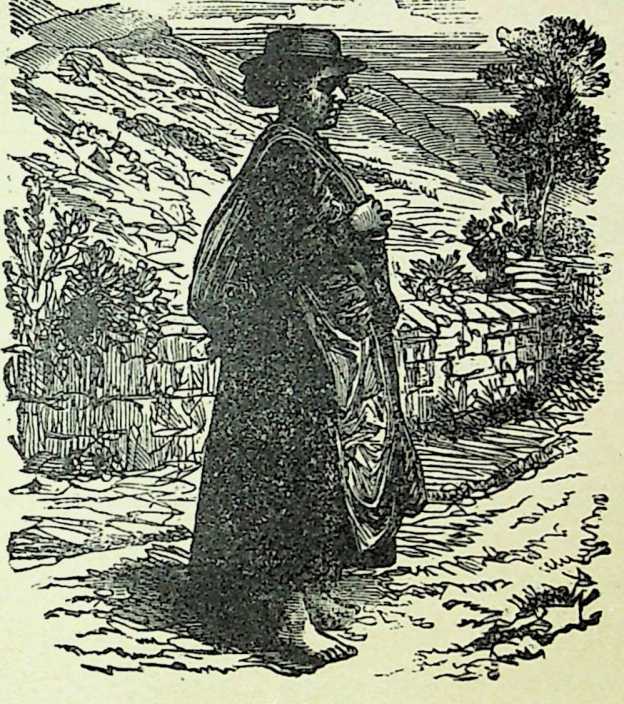 EN ROUTE.EN ROUTE79Ainsi fortifiée et encouragée, Marie embrassa ses parents et partit aux premiersrayons du soleil. Le souvenir de cette journée devait rester gravé en traits ineffaçablesdans sa mémoire jusqu’à la dernière heurede sa longue et utile carrière.Elle se mit en route pleine d’entrain. Aulieu d’aller très vite au début, — ce qui l’aurait fatiguée avant que le premier quart dutrajet fût effectué, — elle partit d’un pasférme et régulier. Ses pieds nus foulaientlégèrement le soi; la tête haute, les yeuxbrillants, les fraîches couleurs de la santésur ses joues hâlées, elle allait, allait toujours, gentille et souriante, à travers la campagne, par cette belle matinée de printemps.Jamais ce qui l’entourait n’avait paru à Marytel qu’elle le voyait ce jour-là, ce jour mémorable entre tous. La bonne vieille montagne semblait abaisser vers elle un regardprotecteur. Le soleil lui-même, en montantà.l’horizon, paraissait lui sourire. Le chantde l’alouette s’élevait des vertes prairiescomme un hymne au Seigneur. Les lapins laregardaient furtivement de dessous les feuilles sèches ou du bord de leurs trous, et80MARY JONES ET SA BIBLEmême un écureuil, qui grimpait en hâte lelong d’un arbre, s’arrêta un instant comme s’ileût voulu lui dire amicalement : « Bonjour,Mary; bon succès! » Et les impressions dela fillette étaient à l’unisson de ce qui l’entourait, et- son cœur était plein de reconnaissance pour le passé et d’espoir pourl’avenir.Laissons maintenant notre héroïne poursuivre bravement sa course vers Bala, et disons quelques mots de l’homme excellent surqui reposaient ce jour-là toutes les espérances de Mary, et qui, par conséquent, devaitêtre à ses yeux le plus grand et le plus important personnage du monde.Thomas Charles, de Bala, était un hommefort influent et considéré dans le pays deGalles ; c’est à lui qu’on devait l’idée et l’organisation de beaucoup d’œuvres en maintsendroits où il avait entrepris de lutter contrel’ignorance et de remplacer les ténèbres parla lumière. De là son surnom de « l’apôtre deBala ».Il était alors âgé d’environ cinquante ans,et avait passé vingt années de son existencedans les parties les plus sauvages du pays deEN ROUTE81Galles, prêchant la Parole de vie, fondantdes écoles, mettant sans réserve au servicedu Maître les beaux et nombreux talents quilui avaient été accordés.Il s’était donné à Dieu à l’âge de dix-huitans. Ses premiers efforts d’activité chrétienneeurent pour objet son propre entourage. Ilréussit à faire établir dans sa famille le cultedomestique, et y exerça une influence d’autant plus profonde qu’elle était douce ettendre.Son éducation, commencée à Garmarthen,s’acheva à Oxford, où il trouva dans le révérend John Newton un ami bienveillant etsûr dont les conseils ne lui firent pas défautpendant ses années d’études. Une fois même,paraît-il, il passa ses vacances chez cet hommeexcellent.Le révérend Thomas Charles fut plus tardconsacré ministre de l’Eglise anglicane ; maisla courageuse fidélité de sa prédication souleva contre lui la majorité des membres deson troupeau, qui refusèrent de le recevoir ;il sortit alors de l’Eglise anglicane et entradans l’Eglise méthodiste calviniste du paysde Galles. Son œuvre la plus importante82MARY JONES ET SA BIBLEavait jusque là consisté dans la fondationd’écoles du dimanche et d’écoles de semainedans le pays de Galles. L’organisation deces écoles, le choix des maîtres, les tournéesd’examens faisaient de la vie de M. Charlesune vie fort remplie. Mais à mesure qu’il travaillait, il pouvait constater que son travailn’était pas vain auprès du Seigneur. En quelque lieu qu’il allât, apportant la « bonn'eNouvelle », prêchant par son exemple, dépensant ses biens et ses forces au service deChrist, les ténèbres se dissipaient pour faireplace à la vraie lumière. A l’ignorance et àl’immoralité succédait la soif de connaissanceet de sainteté ; des terrains, jusque là durset incultes, produisaient en abondance desfleurs et des fruits.Tels étaient l’homme et son œuvre à l’époque du voyage de Mary Jones à Bala.Vers midi, Mary s’arrêta pour se reposeret prendre un peu de la nourriture que samère lui avait préparée. Elle s’assit non loinde la route, sur une pente gazonnée, au piedd’un arbre dont le feuillage naissant la protégeait contre les rayons du soleil, et reposases pieds fatigués sur l’herbe fraîche et douceEN ROUTE83qui formait autour d’elle comme un tapis develours. Elle ne tarda pas à découvrir unruisseau qui descendait de la montagne versla mer ; elle courut s’y désaltérer et y rafraîchit sa figure, ses mains et ses pieds ; aprèsquoi, elle se sentit toute restaurée.Après une demi-heure de repos elle se leva,remit sa besace sur son épaule et reprit sacourse.La seconde partie du trajet, le long d’uneroute poudreuse et sous un soleil ardent, futplus difficile que la première ; mais la petiteallait bravement son chemin, en dépit de sespieds écorchés, de sa tête brûlante et de lalassitude qui la gagnait.Le voyage s’acheva sans aucune aventuremême sans aucune rencontre, sauf celle d’unbon paysan qui offrit à Mary un peu de lait ;plus loin, une fillette qui, assise sur le seuild’une maison, mangeait son souper à la fraîcheur du soir, donna à Mary une portion deson repas.En arrivant à Bala, Mary suivit les instructions quelle avait reçues dé WilliamHuw, et alla droit à la maison de David Edwards, prédicateur méthodiste très estimé.84MARY JONES ET SA BIBLECelui-ci l’accueillit avec cordialité, lui demanda le motif de son long voyage, et finitpar lui dire que l’heure était trop avancéepour voir M. Charles. qui avait l’habitudede se lever de très grand matin. C’était sonsecret pour trouver le temps de faire tant dechoses..— Mais, ajouta le brave homme en voyantle désappointement de sa petite visiteuse.vous resterez ici cette nuit, et nous ironstrouver M. Charles demain matin, aussitôtque je verrai de la lumière dans son cabinetde travail. Vous aurez ainsi tout le temps delui faire votre demande et d’arriver chezvous avant la nuit.Mary accepta avec joie l’hospitalité qu'onlui offrait, et, après un souper frugal, elle futconduite dans la chambrette où elle devaitpasser la nuit. Après avoir récité un chapitrede la Bible, elle pria, puis se mit au lit, fatiguée de corps et d’esprit. Elle avait la conviction que ses efforts ne seraient pas vains,mais que Celui qui l’avait conduite en sûretéjusque là lui accorderait le désir de son cœur.Et les voiles de la nuit enveloppèrent lentement l’humble demeure de ce fidèle chréEN ROUTE 85tien, protégeant de leurs ombres ceux qui ydormaient. Leur sommeil était paisible et leursécurité parfaite, parce que le Dieu du jouret de la nuit veillait sur eux, le Dieu qu’ilsaimaient et en qui ils se confiaient, et ils sesavaient à l’abri « dans les bras éternels ».CHAPITRE VIILARMES VICTORIEUSESBala est maintenant une tranquille petiteville, située sur les bords du lac du mêmenom, au nord d’une riante vallée. Il y a unsiècle, la ville était plus calme encore. Lepaysage qui l’entoure offre un aspect paisibleet riant ; ce sont des collines plutôt que desmontagnes, mais très boisées et bien arrosées. Bala est le rendez-vous favori deschasseurs et des pêcheurs. En somme, c’estun lieu agréable, gai, où l’air est sain, maison n’y trouve pas l’imposante grandeur et labeauté sauvage de beaucoup d’autres sitesdu nord du pays de Galles.Tel était l’endroit où les pieds fatigués denotre petite héroïne l’avaient amenée le soir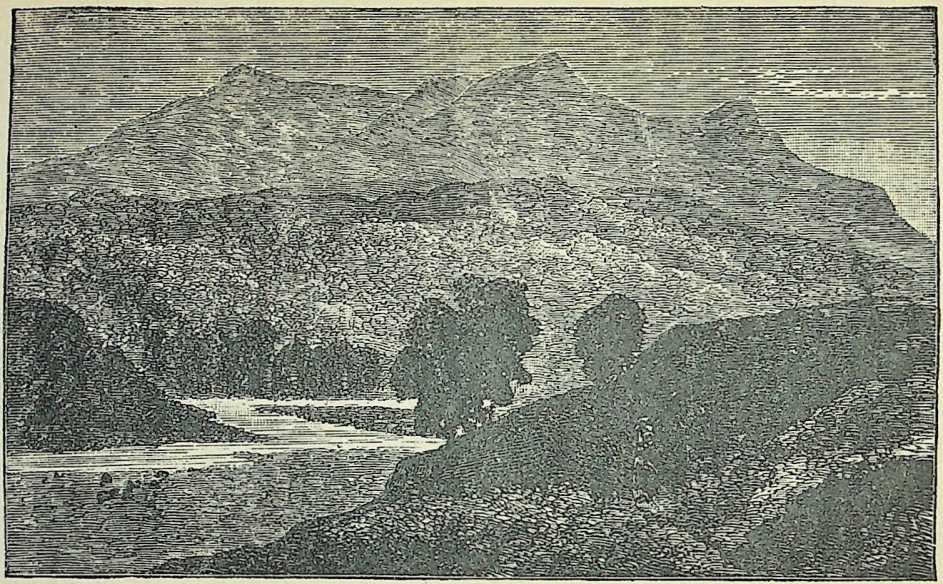 le c.ADEK-iDRis (D’après un croquis «le feu William Coles, Esq.).LARMES VICTORIEUSES 89précédent; tel fut, pendant la plus grandepartie de sa vie, le lieu de résidence dugrand serviteur de Dieu, Thomas Charles.Le profond sommeil de Mary ne fut interrompu que lorsque son hôte frappa à sa porteaux premières lueurs de l’aube.— Réveillez-vous,Mary, ma fille; M. Charles sera bientôt à l’ouvrage. Le soleil va paraître. Levez-vous!Mary sauta à bas de son lit et se frotta lesyeux. Le voilà donc enfin, le moment silongtemps attendu, et dans quelques minuteselle va connaître Je résultat de sa longueattente !Le cœur lui battait bien fort pendantqu’elle s’habillait; elle s’assit ensuite sur sonlit et récita le psaume XXIII. Les douces paroles du Psalmiste furent les premières quilui vinrent à l’esprit, et pendant qu’elle sedisait : « L’Eternel est mon Berger; je n’aurai point de disette », elle se sentait réellement gardée et conduite par un berger rempli d’amour pour elle.Dès qu’elle fut prête, elle se dirigea, avecDavid Edwards, vers la maison de M. Charles.— Il y a de la lumière dans son cabinet,790 MARY JONES ET SA BIBLEdit le bon vieux prédicateur. Notre apôtreest déjà au travail. Il n’y en a guère commelui, Mary. Le monde serait meilleur qu’il nel’est s’il renfermait beaucoup d’hommes desa trempe.Mary ne répondit pas, mais elle tremblaitd’émotion au moment où David Edwardsfrappa à la porte du cabinet. Il n’y eut pasde réponse ; on entendit seulement un pasrésonner dans la chambre, puis la portes’ouvrit, et M. Charles était devant eux.— Bonjour, ami Edwards. Qu’est-ce quivous amène de si bonne heure ? Entrez, entrez, dit M. Charles de cette voix cordiale etsympathique qu’on connaissait si bien etqu’on aimait tant.Comme David Edwards entrait, M. Charlesremarqua l’enfant, qui se tenait derrière lui,timide et tremblante, car son courage l’abandonnait.Quelques mots d’explication furent rapidement échangés entre le vieux prédicateur etM. Charles, puis celui-ci invita Mary à entrer.— Eh bien ! mon enfant, lui dit M. Charles, n’ayez pas peur, mais racontez-moi votrehistoire. Dites-moi d’où vous venez, comment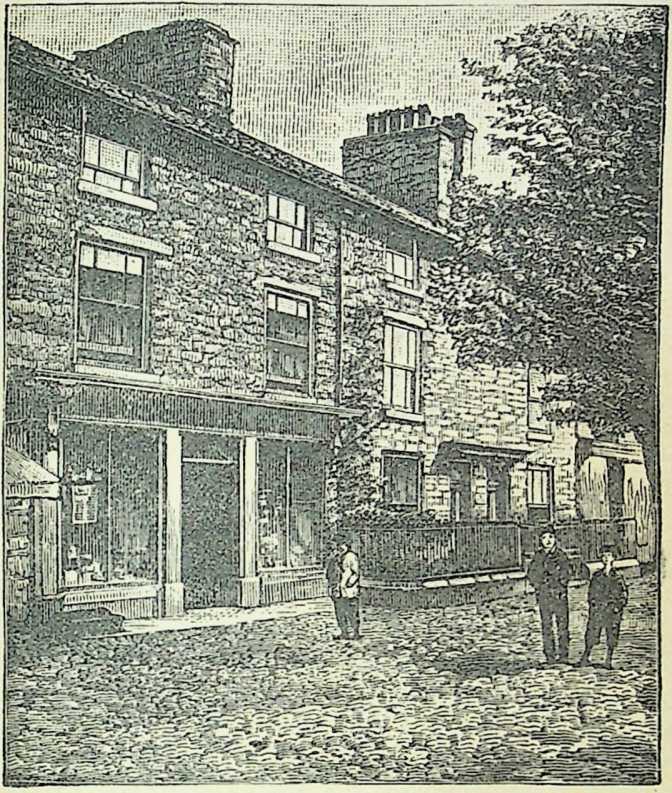 LA MAISON l»E M. CHARLES, A BALA.LARMES VICTORIEUSES93vous vous appelez et ce qui vous amène ici.Mary reprit courage et répondit à toutesles questions de M. Charles. Sa voix, d’abordtremblante, se raffermit à mesure qu’elleavançait dans son récit. Elle parla de sonvillage et de ses parents, du désir qu’elleavait depuis son enfance de posséder uneBible, des longues années pendant lesquelleselle avait mis de côté ses petits gains pouracheter le précieux volume, et termina endisant qu’elle avait enfin entre les mains lasomme nécessaire.M. Charles lui posa alors quelques questions pour savoir jusqu’où allait sa connaissance des saintes Ecritures, et il fut charméde ses réponses intelligentes; il vit qu’elleavait étudié le livre qu’elle aimait tant.— Mais, dites-moi, comment êtes-vousarrivée à connaître si bien la Bible, puisquevous n’en possédez pas un exemplaire?Mary raconta alors ses visites à la ferme,et comment, grâce à l’obligeance du fermieret de sa femme, elle avait pu apprendre sesleçons pour l’école du dimanche et arriver àsavoir par cœur bien des portions des saintesEcritures.94MARY JONES ET SA BIBLEA mesure qu’elle parlait, M. Charles serendait mieux compte de ce qu’il avait fallude courage, de patience, d’énergie, de foipour traverser ces longues années d’attente,et venir si loin chercher ce trésor ardemment désiré ; mais, en même temps, sonexpression devenait de plus en plus sérieuse,et enfin, se tournant vers David Edwards, illui dit d’un ton triste :— Je suis vraiment bien fâché que cettechère enfant ait fait un tel voyage pour acheter une Bible, quand je ne suis pas en mesure de lui en procurer une ! Les Bibles galloises que j’ai reçues de Londres en dépôtl’année dernière sont toutes vendues depuislongtemps, et les quelques exemplaires quime restent sont promis à des amis que je nepuis désappointer. Et malheureusement, laSociété qui jusqu’ici a envoyé des Bibles aupays de Galles se refuse à en imprimer davantage; je ne sais désormais où je m’adresserai.Jusque là, Mary avait tenu fixés surM. Charles ses grands yeux pleins d’espoiret de confiance ; mais pendant qu’il parlait àDavid Edwards, elle remarqua son air tristeLARMES VICTORIEUSES95et se rendit compte peu à peu du sens desparoles qu’il prononçait. La chambre où elleétait lui parut soudain s’obscurcir, et, selaissant tomber sur une chaise, elle cachasa figure dans ses mains et éclata en sanglots.Tout est donc fini, se disait-elle, tout aété inutile ! les prières, la confiance, l’attente, le travail, les économies de six longues années, le long voyage pieds nus, toutcela inutile, au moment même où elle croyaittoucher au port tant désiré !Et, dans l’excès de sa douleur, les parolesdu Psalmiste lui revinrent naturellement à l’esprit : « Dieu a-t-il oublié d’avoir compassion?A-t-il, dans sa colère, retiré sa miséricorde? »— C’est fini, c’est fini! tout est inutile!Et sa pauvre petite tète, tout à l’heure sidroite, s’inclinait de plus en plus, et sesmains, brunies par le soleil, endurcies par letravail, ne pouvaient plus arrêter les larmesbrûlantes qui coulaient sur ses joues.Pendant quelques instants, les sanglots deMary troublèrent seuls le silence; mais cessanglots avaient été pour le bon M. Charlesun appel irrésistible. Il se leva enfin, et, posant une main sur la tête penchée de la96 MARY JONES ET SA BIBLEjeune fille, il lui dit d’une voix tremblanted’émotion :— Je vois, ma chère enfant, qu’il faut quevous ayez une Bible, quelque difficile qu’ilme soit de vous en procurer une. Il m’estabsolument impossible de vous la refuser.La réaction subite que ces mots produisirent chez Mary fut si forte qu’elle ne putparler; mais elle leva sur M. Charles desyeux à la fois si pleins de larmes et si brillants de joie, l’expression de son regarddisait si bien le bonheur inexprimable etl’infinie reconnaissance de son cœur, queM. Charles et David Edwards sentirent leursyeux se mouiller.M. Charles ouvrit une armoire et en tiraune Bible. Posant alors de nouveau unemain sur la tête de Mary, il lui remit laBible et lui dit :— Si vous êtes heureuse, ma chère enfant,de recevoir ce saint Livre, je ne suis pasmoins heureux de pouvoir vous le donner.Lisez-le souvent, méditez-le avec soin ; queles paroles sacrées vous soient toujours présentes à l’esprit, et mettez en pratique lesenseignements de l’Evangile.LARMES VICTORIEUSES97Et alors, tandis que Mary, dans l’excès desa joie et de sa gratitude, versait encore dedouces larmes, M. Charles dit au vieux prédicateur :— N’y a-t-il pas ici de quoi fondre lecœur le plus dur? Cette enfant, si jeune, sipauvre, si intelligente, si versée dans laconnaissance des Ecritures, forcée de venirà pied de Llanfihangel à Bala pour chercherune Bible ! Dès aujourd’hui, je ne me donnerai pas de répos que je n’aie trouvé lemoyen de subvenir à ce pressant besoin demon pays qui réclame à grands cris la Parole de Dieu.Une demi-heure plus tard, après avoir eusa part du déjeuner de David Edwards, Maryse remit en route. Le temps était couvert,mais elle ne s’en apercevait pas ; son cœurétait plein de soleil. Le vent soufflait avecforce, mais un grand calme remplissait sonâme, et ceux qui la rencontraient ne pouvaient qu’être frappés de son air épanoui,tandis qu’elle se hâtait, la besace alourdie,non plus jetée sur son épaule, mais précieusement serrée contre sa poitrine. Le soleilperça tout à coup les nuages, illuminant98 MARY JONES ET SA BIBLEtoute la-campagne, et Mary continuait sacourse, son cœur plein de reconnaissance,chantant avec l’alouette; sa voix joyeuseadaptait à quelque vieille mélodie tantôt lesparoles d’un cantique, tantôt quelque passage de la sainte Ecriture qui lui venait toutnaturellement à l’esprit. L’après-midi arriva,le soleil descendit à l’horizon enflammé, etsa clarté glorieuse rappela à l’esprit de Maryla demeure réservée aux enfants de Dieu, ceciel avec ses murs de jaspe, ses portes deperle, ses rues pavées d’or pur, où il n’estbesoin ni de soleil ni de lune, parce queDieu lui-même en est la lumière.Ce soir-là, Jacob et sa femme attendaientMary pour le souper. Qu’allait-elle rapporter? Aurait-elle réussi? Avait-elle sa Bible?Autant de questions que les parents anxieux'se posaient, prêtant l’oreille aux moindresbruits du dehors.Leur attente ne fut pas longue. Un pasléger qu’ils connaissaient bien se rapprochade la maison ; la porte s’ouvrit, et Maryparut, fatiguée, couverte de poussière, maisrayonnante de bonheur. Jacob ouvrit lesbras à sa fille chérie, et, la pressant sur sonLARMES VICTORIEUSES99cœur, il murmura à son oreille les parolesdu prophète :— « Tout va-t-i] bien pour l’enfant? »Et Mary répondit, d’un ton à la fois sérieux et joyeux :— « Tout va bien. »Il n’est pas rare, surtout dans la jeunesse,qu’un objet longtemps et passionnément désiré, une fois obtenu, soit considéré avec plusou moins d’indifférence. Tel ne fut pas le caspour Mary Jones. La Bible, pour la possessionde laquelle elle avait travaillé, attendu, prié,pleuré, lui devint chaque jour plus précieuse. La Parole du Seigneur n’était passeulement sur ses lèvres, mais dans soncœur. Elle en apprenait chapitre après chapitre, et la préparation des leçons de l’écoledu dimanche devint sa plus grande jouissance. Que le moniteur posât une questionà laquelle personne ne pouvait répondre,Mary avait toujours la réponse prête, judicieuse et intelligente ; et personne, à l’écoleou dans le village, ne pouvait citer commeelle de mémoire, non seulement des chapitres, mais des livres entiers de la Bible.Ce n’est pas tout. S’il est bon et utile d’ai100MARY JONES ET SA BIBLEmer, de lire et de méditer la Bible, ce n’estpourtant pas là tout ce que demande Celuiqui a dit : « Si vous m’aimez, gardez mescommandements. » La sérieuse étude queMary faisait de la Parole de Dieu ne l’empêchait pas de s’acquitter mieux que jamaisde ses devoirs domestiques. Sa mère, quiavait craint un moment que le vif désir deMary de s’instruire et de posséder une Biblene la détournât de ses fonctions de ménagère, fut agréablement surprise de voir seproduire l’effet tout opposé. Les saintes vérités qui pénétraient l’àme de l’enfant étaientla précieuse semence qui, tombant dans unebonne terre, rapporte du fruit en abondance,et plus la consécration de ce jeune cœur auSeigneur était entière, plus aussi les moindres devoirs de la vie quotidienne lui devenaient faciles, parce qu’ils étaient accomplispour Lui.Peu de temps après la visite de Mary àBala, elle eut le grand plaisir de revoir l’amivénéré dont le souvenir devait toujours rester lié, dans son esprit et dans son cœur, à lapensée de sa chère Bible.M. Charles, au cours de ses visites dansLARMES VICTORIEUSES101les villages où il avait fondé des écoles, vintà Abergynolwyn pour inspecter l’école placéesous la direction de Lewis Williams, et pourconstater par des examens les progrès desélèves. Parmi les figures éveillées qui l’entouraient, son œil observateur en eut bientôtremarqué une qui l'intéressait entre toutes,et pour cause. Son intérêt ne fit que s’accroître lorsqu’il s’aperçut que cette élève seuleétait en état de répondre aux questions lesplus difficiles, et que son intelligence n’étaitsurpassée que par l’humilité enfantine qui est'la marque du vrai chrétien.Nous pouvons affirmer, sans crainte denous tromper, que M. Charles ne perdit pascette occasion d’adresser quelques bonnesparoles à sa jeune amie, et que Mary à sontour les recueillit et s’en souvint pendant leslongues années et les vicissitudes multiplesde sa vie.CHAPITRE VIIIA l’oeuvreM. Charles avait été vivement impressionné par Jes faits que nous venons de raconter. L’histoire de Mary Jones et de sesefforts de toute sorte pour acquérir une Bible lui était sans cesse présente à l’esprit.Il songeait à l’ignorance de ses concitoyens,privés de la Parole de Dieu, à la mort spirituelle où ils étaient presque tous plongés.Ses efforts contre la débauche et l’impiétén’obtenaient qu’un succès relatif ; car le principal remède à employer lui manquait. Aussin’est-il pas surprenant qu’il fût constammentobsédé de cette pensée : « Que faut-il fairepour pourvoir le pays de Galles de Bibles ennombre suffisant? »Dans le courant de l’hiver de 1802, M. CharA L’ŒUVRE103les vint à Londres, tout pénétré de cette pensée, mais sans voir encore quelle suite ilpourrait y donner.Gomme il y réfléchissait un matin, il se ditque la meilleure chose à faire serait de fonderune Société dont le seul but fût d’imprimeret de répandre les Saintes Ecritures.Il communiqua son idée à quelques amis,membres de la Société des Traités religieux,qui l’encouragèrent vivement. Invité par euxà une séance de leur comité, il y plaida entermes éloquents et chaleureux la cause dupays de Galles ; il insista sur la déplorablepénurie de Bibles qui y régnait, et racontal’histoire qui fait le sujet de ce petit livre, recourant ainsi au plus irrésistible des arguments, celui que fournissent les faits.Cet appel fut entendu. Un courant d’ardente sympathie pour une population quiavait à ce point faim et soif de la Parole deDieu s’établit dans l’assemblée. Les auditeursde-M. Charles furent vivement émus, et cetteémotion alla croissant jusqu’au moment oùl’un des secrétaires du comité, le révérendJoseph Hughes, s’écria, dans un élan d’enthousiasme :104MARY JONES ET SA BIBLE—- Monsieur Charles, oui certes, on peutfonder une Société ; mais si on peut la fonderpour le pays de Galles, pourquoi pas aussipour le monde entier?Ce généreux sentiment trouva de l’échodans bien des cœurs. On chargea M. Hughesde rédiger une lettre invitant les chrétiensde toutes dénominations et de tous pays às’unir pour fonder une Société qui auraitexclusivement pour but la diffusion de laParole de Dieu sur toute la surface de laterre.Après deux années d’études et de préparatifs, le mois de mars 1804 vit se constituerla Société biblique britannique et étrangère.Dès la première séance du comité, une sommede 17.500 francs fut souscrite. M. Charles,retenu par des occupations urgentes, n'assistait malheureusement pas à cette séance ;mais il en apprit le résultat avec une trèsgrande joie. Grâce à lui et à ses amis, lescontributions du pays de Galles, provenantdes classes les plus humbles et les plus pauvres, s’élevèrent à 48.000 francs.Ainsi, le point de départ de la Société bibli—' que, son principe fondamental est le désir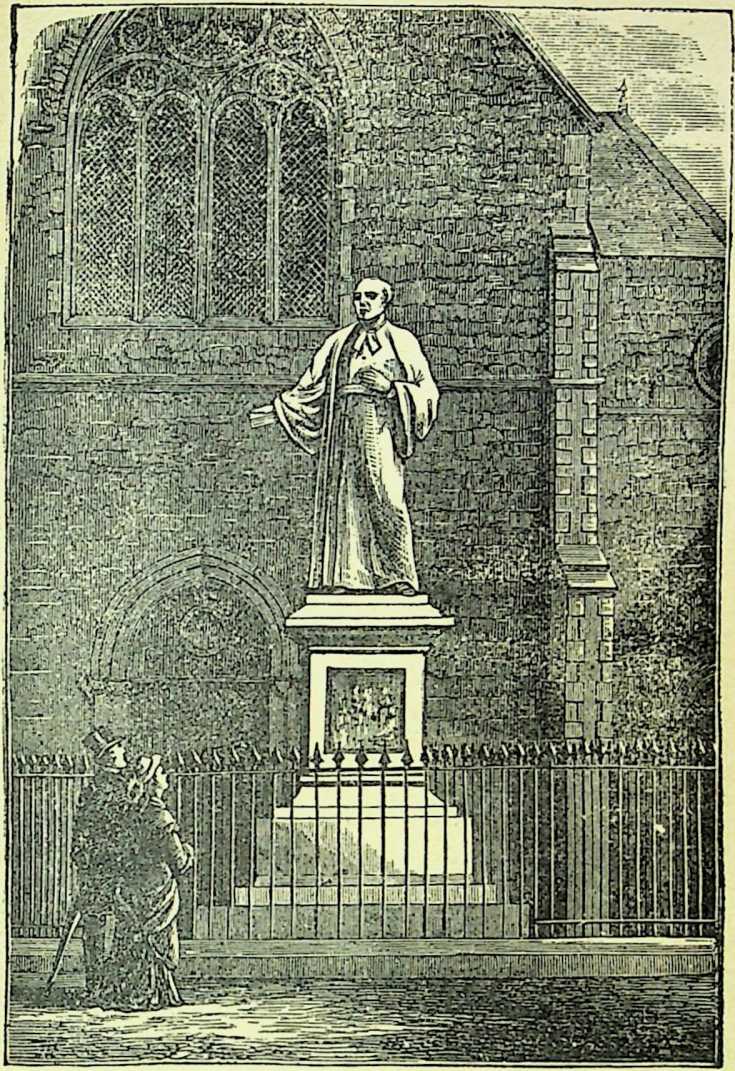 MONUMENT ÉLEVÉ A LA MÉMOIRE DE M. CHARLES, A BALA.8A L’ŒUVRE107commun à tous les chrétiens, quel que soitleur drapeau ecclésiastique, de servir Dieu etde travailler à l’avancement de son règne enrépandant sa Parole dans le monde entier.Le premier acte du Comité fut de voterl’impression d’une Bible en gallois, à l’usagedes écoles du dimanche du pays de Galles.A cette nouvelle, la joie et la reconnaissancede M. Charles furent grandes; elles le furentplus encore lorsqu’il reçut, en 1806, le premier envoi de ces Bibles.Parmi les principaux fondateurs de la Société, parmi ceux qui contribuèrent le plusà son développement et à son succès, il fautciter le révérend John Owen, qui en fut l’undes secrétaires, puis Steinkoff, Wilberforce,Josiah Prat, et, dans le pays de Galles, leDr Warren, évêque de Bangor, et le Dr Bur-gess, évêque de Saint-David. Quant à M. Charles, il ne cessa, jusqu’à sa mort, de témoigner à cette œuvre, par un concours assidu,son intérêt et sa sympathie.Mais les travaux de la Société ne doiventpas nous faire oublier notre amie Mary Jones,qui déjà n’est plus une enfant.Quand vint le moment où elle dut quitter108MARY JONES ET SA BIBLEl’école, elle se mit à tisser, comme ses parents. Sa Bible lui était plus chère que jamais,et la nouvelle de la fondation de la Sociétébiblique, puis de l’arrivée à Bala d’une édition de Bibles galloises, lui causèrent unevive joie. En même temps qu’elle tissait ets’occupait de plus en plus des soins du ménage, car sa mère n’avait plus sa.santé et sesforces d’autrefois, Mary avait appris le métier de couturière; c’était une précieuse ressource lorsqu’il fallait faire face à quelque‘dépense extraordinaire ou imprévue. Lesclients ne manquaient pas, et bien que Maryne perdît jamais un moment, il lui arrivaitsouvent de trouver la journée trop courtepour ce qu’elle avait à faire.Quant à Jacob, son asthme le tourmentait deplus en plus ; il en souffrait beaucoup lorsquerevenait, l’hiver avec ses vents froids et sesbrouillards, mais, toujours patient et soumis,il supportait cette épreuve pour l’amour duSauveur qui avait tant souffert pour lui.De loin en loin, M. Charles venait à Aber-gynolwyn et à Llanfihangel ; il avait soin,dans ces occasions, de voir Mary Jones et dela tenir au courant des progrès de la SociétéA L’ŒUVRE109biblique à Londres, ce vaste Londres, cemonde inconnu si loin du paisible petit village où vivait Mary Jones. Pendant que, dansla grande cité, l’arbre de vie croissait et sedéveloppait, bien peu de gens se doutaientque, pour en trouver les racines, il auraitfallu aller les chercher dans un coin retiré dupays de Galles ! C’est ainsi que Dieu emploiesur la terre les puissants et les humbles, lesgrands et les petits, l’or et le chaume, qu’ilse sert de tous, qu’il agit par tous et pourtous. Dans l’exécution de son plan divin, ilinvite ses créatures à travailler avec lui àfaire passer le monde entier des ténèbres àsa merveilleuse lumière.CHAPITRE IXTEL ENFANT, TEL HOMMEVoici de nouveau notre héroïne de Llanfi-hangel, mais elle n’est plus Mary Jones. Dupassé, il ne reste plus rien. Elle a épousé untisserand, Thomas Lewis, et demeure à Bryn-crug, près de Towyn, à une courte distancede Llanfihangel. Le changement de milieu etde situation n’a pas modifié le caractère deMary ; l’automne n’a fait que mûrir les fruitsde l’été.Mary n’aurait pas quitté ses parents aussilongtemps qu’ils pouvaient avoir besoin d’elle;si elle a épousé Thomas Lewis, c’est doncque le vieux Jacob Jones et sa femme sontentrés dans leur repos.Mais à Bryncrug, entourée de son mari etTEL ENFANT, TEL HOMME 111de ses enfants, ayant le souci d'un ménagedont elle portait seule la responsabilité, avecde nouveaux devoirs et de nouvelles difficultés, l’amour de Mary pour sa Bible grandissait de jour en jour.Bien des choses avaient changé autourd’elle, mais le saint Livre était resté le même,pénétrant toujours plus profondément dansson cœur, et se révélant toujours plus clairement à elle, par la puissance de l’Espritde Dieu, comme son guide le plus sûr et sonmeilleur conseiller.Si la vie de Mary avait été remplie à Llan-fihangel, elle l’était bien plus encore à Bryn-crug. Mais la décision et l’énergie dont elleavait toujours fait preuve continuaient à semontrer dans toute sa conduite. Elle voyait,dans la plus humble tâche, un service à accomplir pour Christ, et, par sa fidélité audevoir, elle exerçait une influence bénie surtous ceux qui se trouvaient en rapport avecelle.Que l’enfant d’une voisine eût besoin qu’onlui expliquât la leçon à apprendre pour l’écoledu dimanche, c’était à Mary qu’il s’adressait; elle avait toujours du temps de reste112 MARY JONES ET SA BIBLEpour faire part aux autres des enseignementsqu’elle avait tant appréciés dans ses jeunesannées. Sa connaissance de la Bible était tellequ’elle en donnait toujours des explicationssimples, claires et à la portée de tons. Avait-on besoin d’un conseil pour tailler une robeou pour soigner une ruche d’abeilles, Maryétait encore l’autorité la plus compétente, enmême temps que la plus serviable des voisines.C’est ainsi-qu’à Bryncrug elle gagnait l’affection et la confiance de chacun, rendanthonorable aux yeux de tous la religion duDieu Sauveur.Nous avons fait allusion à son savoir-fairedans l’élève des abeilles: elle y réussissait àmerveille, et ses nombreuses ruches lui rapportaient de bons profits. On aurait dit qu’elleavait sur les abeilles le même pouvoir desympathique attraction qu’elle exerçait surses semblables. Toujours est-il qu’aucune têtecouronnée ne reçoit de ses sujets un accueilplus empressé et plus enthousiaste que celuique faisaient à Mary ces actives petites ouvrières, chaque fois qu’elle s’approchait desruches. L’air s’assombrissait alors d’essaimsgSMSOÉSÉWBKYNCRUG.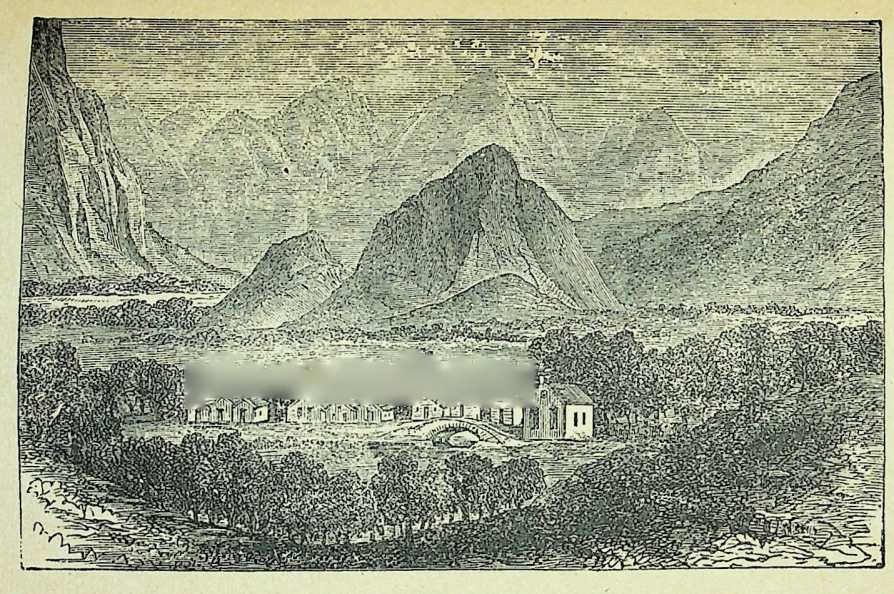 TEL ENFANT, TEL HOMME 115pressés; les abeilles se posaient sur elle parcentaines, la couvrant de la tête aux pieds,mais sans jamais faire mine de la piquer.Elle les prenait quelquefois par poignées,comme s’il se fût agi de mouches, mais avecprécaution pour ne pas les blesser. Il y avaitcomme un accord tacite entre Mary et sesabeilles ; on eût dit que celles-ci étaient heureuses et fières de travailler, elles aussi, àl’œuvre de Dieu dans le monde ; car Maryrépartissait ses gains comme suit : L’argentqui lui revenait de la vente du miel étaitconsacré aux besoins de la famille et du ménage, mais tout ce que rapportait la ventede la cire était partagé entre les diverses sociétés religieuses que Mary, en dépit de sapauvreté, était heureuse de soutenir.C’était d’abord, naturellement, la Sociétébiblique britannique et étrangère. Mary n’étaitjamais plus heureuse que lorsqu’elle se trouvait avoir amassé une somme relativementforte, pour faire répandre dans le monde laParole de Dieu. Elle s’intéressait beaucoupaussi à la Société des Missions en payspaïens, et elle s’imposait pour la cause de1 Evangile bien des sacrifices restés ignorés.116MARY JONES ET SA BIBLELorsqu'on 1854, une collecte fut faite àBryncrug pour le fonds spécial destiné à envoyer en Chine un million de Nouveaux Testaments chinois (1), on trouva dans la bourseune pièce de 10 schellings soigneusementattachée entre deux pence; c’était le don deMary, la pite d’une servante dévouée et généreuse, remplie d’amour pour Dieu et desympathie pour les besoins spirituels de sessemblables.Un jour, Mary était assise'sur le seuil desa porte lorsqu’une voisine, Betsy Davis,s’approcha d’elle- :— Bonjour, Mary, pourriez-vous me donner un moment cet après-midi? J’ai une robeà arranger pour mon aînée et je ne saiscomment m’y prendre; j’ai pensé que vousseriez assez bonne pour me le montrer.— Volontiers, répondit Mary. Tous mesenfants sont à l’école, et mon mari est à(1) Le 19 septembre 1853, à l’occasion du Jubilé de l’annéesuivante, le Comité décida de faire un appel spécial au public pour imprimer et envoyer en Chine un million de Nouveaux Testaments chinois. Une somme de 400.000 francsétait jugée nécessaire à l’exécution de ce plan; plus de700.000 francs étaient déjà souscrits en février 1854, et lesdons affluaient toujours. (Note du Traducteur.)TEL ENFANT, TEL HOMME 117Towyn : je puis donc disposer d’une heureou deux. Montrez-moi votre ouvrage, Betsy.Betsy étala le vêtement sur les genoux deMary, qui vit d’un coup d’œil ce qu’il y avaità faire.— Ce n’est ni bien difficile ni bien long,dit-elle en riant. Défaites cet ourlet, Betsy,et je vous le rebâtirai avec des épingles ;vous gagnerez ainsi de quoi allonger votrerobe, et je crois avoir du fil de la couleurqu’il vous faut. Je vais vous montrer comment je raccommode les robes de ma petiteMary quand elle les déchire, — ce qui luiarrive souvent en jouant avec ses frères. —Vous ne trouverez plus ensuite la place dela reprise.Les deux femmes travaillaient depuis unmoment, lorsque Betsy rompit le silence :— Vous devriez bie'n, Mary, me révélervotre secret pour vous tirer d’affaire commevous le faites. Vous ne pouvez pas être riche, puisque votre mari est tisserand commele mien et comme presque tout le monde ici,et néanmoins vous ne faites pas de dettes,vous paraissez avoir de quoi suffire à vosbesoins, et meme — ceci, je l’avoue, me118 MARY JONES ET SA BIBLEdépasse et me semble tout à fait inexplicable— il vous reste encore de l’argent à donner !— Ce n’est pourtant pas bien difficile àcomprendre, répondit Mary en souriant. Si,avec un peu d’attention et de renoncement,nous pouvons économiser quelque chose pourl’œuvre de Dieu, n’est-ce pas la plus grandejoie que nous puissions nous procurer?— C’est très bien en théorie, répliquaBetsy; mais, moi, je n’ai jamais rien à donner, et cependant, ayant moins d’enfants quevous, je dépense aussi moins.— Eh bien ! voici, ma chère Betsy, repritMary ; nous nous demandons — par « nous »j’entends mon mari, mes enfants, moi, noustous, enfin — de quoi pourrions-nous biennous passer? Chacun renonce à quelque fantaisie, et voilà autant d’argent de gagné. Nousmettons cet argent dans une boîte que nousappelons le trésor, et, chaque fois que nousy ajoutons quelque chose, nous pensons à laveuve qui mit sa pite dans le tronc du temple et aux paroles d’approbation que le Sauveur prononça à ce propos.— Mais enfin, à quoi donc pouvez-vous renoncer? poursuivit Betsy, non sans quelqueTEL ENFANT, TEL HOMME 119vivacité. Il me semble que nous autres, pauvres gens, ne possédons que le strict nécessaire ; il faut pourtant manger, boire et nousvêtir ?— Ce qui n’empêche pas, si vous voulezbien y réfléchir, qu’il y a des bagatelles quine sont pas absolument nécessaires, encorequ’elles soient agréables, répondit Mary.Ainsi, tenez : Thomas avait l’habitude defumer une pipe tous les soirs. Un jour quenous examinions ce que nous pourrions fairepour l’amour du Sauveur, il me dit : « Ehbien ! ma femme, je renoncerai à ma pipe dusoir. » Je vous assure, Betsy, que les larmesm’en vinrent aux yeux, car je savais quel sacrifice mon mari faisait là. Puis vint notrefils aîné qui dit : « J’ai encore cette boîtedont mon patron m’a fait cadeau à Noël, etje la donne. » Notre Sally renonça à un ruban neuf que je lui avais promis pour sonchapeau ; elle nettoya et repassa le vieux, etle porta avec plus de plaisir que s’il eût éténeuf. Quant au petit Banny, il passa unejournée entière à ramasser des branches sèches dans le bois, ce qui lui valut deux sous,qu’il donna pour sa part.120MARY JONES ET SA BIBLE— Et vous ? demanda Betsy, visiblementintéressée par ce qu’elle entendait.— Oh ! moi, j’ai la cire de mes abeilles;ce que j’en retire va dans le trésor, avec ceque j’y puis ajouter. Et— entendez bien ceci,Betsy — nous n’avons jamais été dans le casde regretter ce que nous avions donné à Dieu.Il nous le rend au centuple en bonheur eten contentement d’esprit tels que Lui seulsait les donner.— Je le crois sans peine, dit Betsy, car jene vous entends jamais vous plaindre, et jamais je ne vous vois de mauvaise humeurou mécontents comme les autres, et commeje le suis moi-même trop souvent. Eh bien !Mary, je veux essayer de votre système, quoiqu’il doive m’en coûter au début, puisqueje ne suis pas accoutumée à ce genre d’économies.— J ’en ai pris l’habitude dès mon enfance,dit Mary, en mettant de côté les sous et lescentimes pour acheter une Bible. Pendantsix ans j’ai amassé tous mes petits profits, etl’habitude s’est trouvée prise.— Et vous avez fini par avoir votreBible?TEL ENFANT, TEL HOMME 121— Sans doute, et la voici, dit Mary, quiavait été chercher le précieux volume, qu’ellemit entre les mains de sa visiteuse.Betsy le regarda, le retourna dans tous lessens et dit en le rendant :— Je crois, Mary, que c’est en partie àcette Bible que vous devez d’être si différentede ce que nous sommes. Vous l’avez si bienlue, étudiée et apprise, que vos pensées, vosparoles et votre vie entière en sont pleines.Mary leva sur son amie des yeux remplisde larmes de joie et lui dit d’une voix malassurée :— Chère Betsy, n’y eût-il qu’un peu devérité dans vos paroles, je remercierais Dieude ce que, dans sa grande miséricorde etdans son amour, il me permet, à moi, pauvre, faible et ignorante comme je le suis, derendre témoignage à sa gloire et à la puissance de sa sainte Parole.9CHAPITRE XSES OEUVRES LA SUIVENTNotre histoire touche à sa fin. Mary estmaintenant une vieille femme., velue à l’ancienne mode du pays de Galles. Voyez-la.D’une main, elle s’appuie sur son bâton ; del’autre, elle tient serrée contre sa poitrine sachère Bible, sa fidèle compagne durant tantd’années.Nous connaissons peu cette dernière partie de son existence, les épreuves et les joiesqu’il plut à Dieu de lui dispenser. Nous savons qu’elle eut huit enfants, dont elle vitmourir plusieurs, et qu’elle survécut à sonmari. Un de ses fils, croyons-nous, habitemaintenant l’Amérique.L’affliction des enfants de Dieu n’est ja-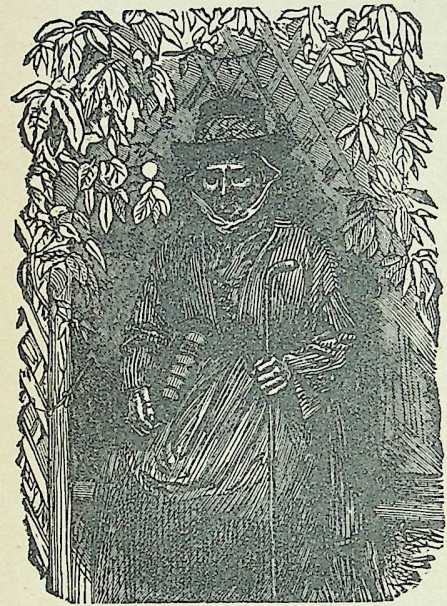 LA VIEILLE MARY JONES.SES ŒUVRES LA SUIVENT125mais sans espérance. Cette fidèle servante duSeigneur acceptait de son Maître la souffrance aussi bien que le bonheur : ses chagrins étaient sans amertume, les larmesqu’elle versa sur les tombes de ses bien-ai-més n’étaient pas des larmes de désespoir.Si le dépérissement de «l’homme extérieur»lui avait enlevé la grâce et l’éclat de la jeunesse, du moins sa consécration à Jésus-Christ, sa soumission à la volonté de Dieuétaient restées les mêmes.Le temps, en la séparant de ceux qu’elleaimait sur la terre, n’avait pu la séparer del’amour de Jésus, ni diminuer son attachement à .cette Parole du Seigneur « qui demeure éternellement ». Elle aimait sa Bibleplus encore qu’autrefois, parce qu’elle lacomprenait mieux, parce qu’elle avait maintes et maintes fois éprouvé que la Bible estla vérité.. Aussi, lorsque Dieu la rappela, lorsqu’elleentendit la voix qu’elle connaissait et qu’elleaimait depuis son enfance lui dire : « Monteplus haut ! » n’éprouva-t-elle aucune crainte ;confiante dans la bonté et dans la miséricorde de Dieu, qui l’avaient suivie tous lesSES ŒUVRES LA SUIVENT 127On l’ensevelit dans le petit cimetière deBryncrug, où une inscription rappelle l’influence qu’elle exerça et la part modeste,mais importante, qu’elle prit à la fondation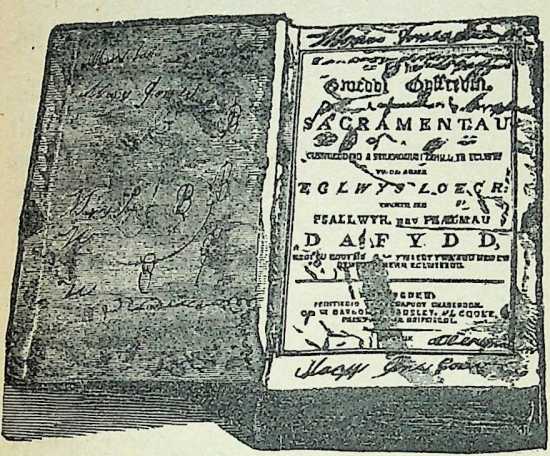 SPÉCIMEN DE BIBLE.de la Société biblique britannique et étrangère.C’est la vue d’un vieux chêne majestueuxqui nous révèle la puissance cachée en germedans le gland; de même, pour apprécierjustement l’importance de l’histoire qu’onvient de lire, il faut embrasser d’un rapide128 MARY JONES ET SA BIBLEcoup d’œil les résultats du travail de la Société en question.L’idée de sa fondation s’empara sur-le-champ et fortement de l’esprit public en Angleterre. On en peut juger par le rapide accroissement de son budget. De 17.275 francs,au début, il monta, la onzième année, à2 millions, la cinquante et unième à 3 millions 725.000 francs, et atteignit enfin, en1882, en recettes et en dépenses, le chiffrede 5 millions 700.000 francs.Pendant les trois premières années, laSociété mit en circulation 81.000 Bibles etNouveaux Testaments ; en 1881, le nombredes volumes sortis de ses dépôts s’est élevé à2.938.000.En 1804, année de la fondation de la Société, la Bible existait en cinquante langues.Depuis lors, des traductions ont été faites etpubliées en deux cent cinquante langues oudialectes.Mais de tels chiffres sont trop élevés pourparler clairement à l’imagination; elle s'yperd. Mieux vaut examiner comment la Société procède dans ses opérations.Lorsque le comité reçoit d’un lieu inconnu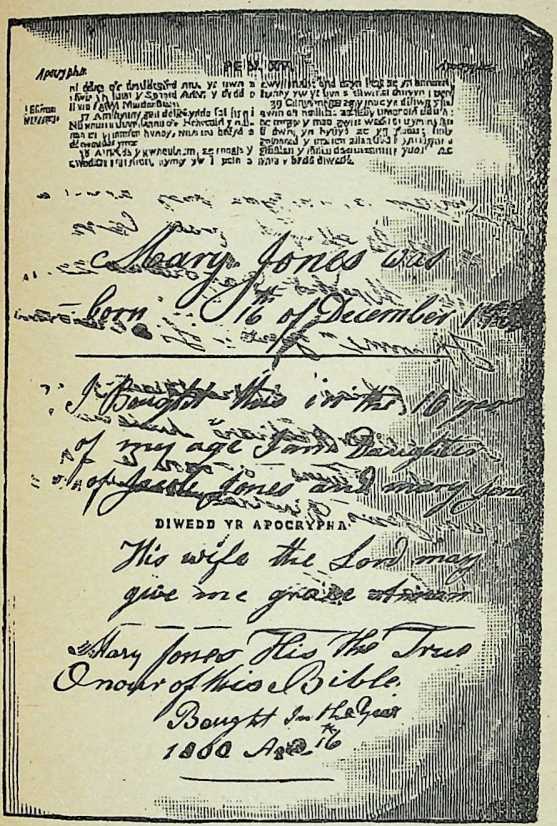 FAC-SIMILÉ D’INSCRIPTION SUR LA BIBLESES ŒUVRES LA SUIVENT131une demande de livres, il ouvre aussitôt uneenquête. Les renseignements les plus préciset les plus sûrs sont fournis par les missionnaires à l’œuvre dans le pays d’où part lademande. Ce sont aussi les missionnairesqui sont le mieux qualifiés pour traduire laBible, difficile mais noble travail, devantlequel ils ne reculent jamais. La traductionterminée, la Société l’imprime à ses frais, etexpédie en franchise de port autant d’exemplaires qu’on en réclame.Les insulaires des mers du Sud, par exemple, ont manifesté une joie et une reconnaissance vraiment touchantes en recevant desenvois de ce genre- ; ils s’inscrivaient biendes mois à l’avance pour avoir une Biblequ’ils payaient volontiers cinq et même dixfrancs, donnant par là la preuve la moinséquivoque de leur sincère désir de posséderla Parole de Dieu.Il est souvent arrivé, comme à Madagascar, que l’orage de la persécution menaçâtde tout détruire; mais l’orage passait, lapersécution s’arrêtait, et l’Evangile continuaità pénétrer au cœur même du paganisme. Ici,c’était un livre tout entier, là un chapitre.132 MARY JONES ET SA BIBLEailleurs un seul verset qui devenaient, entreles mains du Seigneur, comme autant deprédicateurs, muets mais éloquents !Tandis que les martyrs succombaient auser ioe de leur Maître, et que les survivantspouvaient s’écr ier avec Elisée : « Malheur àmoi! Je suis laissé seul, et ils cherchent mavie pour la détruire! » les Bibles, silencieuxmessagers, passaient de main en main, l’œuvre se poursuivait, et le royaume de Dieuvenait, non pas avec éclat, mais avec unetranquille et irrésistible puissance, apportantl’ordre dans le chaos et la lumière dans lesténèbres.En certains pays — la Russie, par exemple — où la présence de missionnaires n’estpas tolérée, la Bible est bien reçue par le peuple. Quelques faits se rapportant à la dernière guerre russe le prouvent avec évidence.Un agent de la Société biblique, résidant àVarsovie, avait l’habitude de visiter les ambulances, accompagné de ses filles, et leurarrivée était partout saluée par des transportsde joie. « Nous avons souvent vu », écrit-il,« des soldats assis sur le rebord d’une fenêtre, guettant notre approche, et, du plus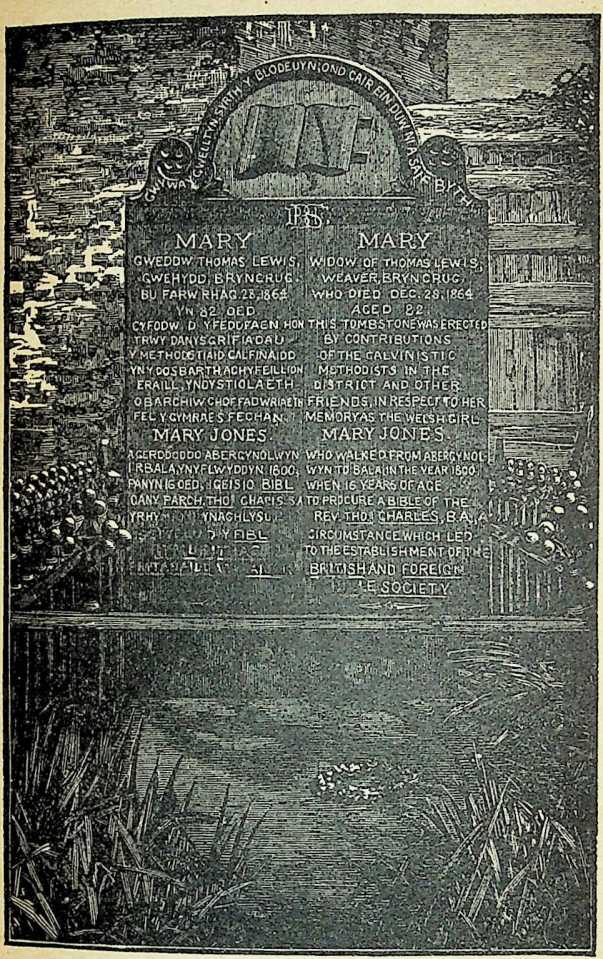 TOMBEAU DE MARY JONESSES ŒUVRES LA SUIVENT 135loin qu’ils nous apercevaient, nous faisantdes signes d’amitié. Dès notre entrée dansl’ambulance, nous étions assaillis par leshommes qui n’avaient pas encore reçu deBibles. Les mourants eux-mêmes, inconscients en apparence de tout ce qui les entourait, faisaient un dernier effort pour tendre la main et recevoir un exemplaire dessaintes Ecritures. Lorsque nos filles se penchaient sur eux pour leur demander s’ilsdésiraient qu’elles leur lussent quelques versets, un sourire illuminait leurs traits contractés, et ils murmuraient : « Oui, ma sœur,lisez et laissez-nous ensuite le livre en souvenir, pour le cas oû nous guéririons. »Pendant cette guerre, les colporteurs de laSociété ont suivi l’armée sur les champs debataille; ils ont vendu environ quinze millevolumes à des soldats qui les envoyaientchez eux aux parents bien-aimés qu’ils pouvaient ne jamais revoir. A la célèbre foirede Nijni-Novgorod, où tout le commerce dela Russie se donne rendez-vous, la Sociétéa une baraque près de la maison du gouverneur, et y vend en moyenne dix mille volumes.136MARY JONES ET SA BIBLEVoici une nouvelle preuve de la puissancede la Bible et de l’influence qu’elle exercemême sans aucun concours humain.Un habitant d’une petite ville des rives del’Adriatique dut quitter sa demeure et sefixer à Naples. Là, il fut amené par un pasteur vaudois à la connaissance de la vérité ;il la reçut dans son cœur et devint membrede l’église de ce pasteur. Etabli plus tard àFlorence, il envoya à un ami resté au villageune Bible accompagnée d’une lettre renfermant ces mots : « Ce livre a fait du bien àmon âme ; lisez-le, et il fera aussi du bien àla vôtre. » Le conseil fut suivi, et le livrefut en si grande bénédiction à celui quil’avait reçu, qu’il réunit ses amis et ses parents pour le lire avec eux. L’opposition etmême les persécutions ne lui manquèrentpas; mais il ne se laissa pas ébranler.- Lesréunions continuèrent, et il se forma un petit noyau de gens ayant reçu l’Evangile dansleur cœur et prêts à faire profession de leurfoi, quoi qu’il dût leur en coûter. Le pasteurde Naples, appelé à leur donner la sainteCène, décrit ainsi ses impressions : « J’aireçu au milieu de ces amis un encourageSES ŒUVRES LA SUIVENT137ment comme les serviteurs de Dieu en reçoivent rarement, compensant, et au delà, lestravaux et les peines de toute une vie. Ilsm’attendaient avec impatience, et leur première question fut : « Nous participeronscette fois au repas du Seigneur, n’est-ce pas,monsieur? » Je leur représentai de monmieux tout le sérieux de cette cérémonie ;mais mes observations ne servaient qu’à rendre leur désir plus vif.Pendant plusieurs jours, nous eûmes defréquents entretiens sur ce sujet, et, lorsqueje crus le moment venu, je les soumis à unpetit examen pour juger de leur connaissancedes choses de Dieu. Trente d’entre eux medonnèrent la plus entière satisfaction. Nouscélébrâmes la sainte Cène avec une émotionprofonde. Pendant la dernière prière, plusieurs sanglotaient, et tous avaient les larmes aux yeux. Le service terminé, un descommuniants se leva et dit : « Je ne sais nilire ni écrire, mais, par la grâce de Dieu, jesais que j’étais aveugle et que maintenant jevois (1). »(1) On pourrait relever bien des faits analogues dans10138 MARY JONES ET SA BIBLENardini, colporteur à Padoue, raconte cequi suit :« Ayant appris que dans un village prèsde Vicence un repasseur était mort aprèsavoir rendu témoignage à l’Evangile, je merendis sur les lieux pour me renseigner exactement. Cet homme s’appelait Batista; iln’était pas marié et vivait avec ses frères. Ilavait été converti uniquement par la lectured’une Bible qu’un colporteur de passage luiavait vendue. Avant sa conversion, survenueen 1872, c’était un homme sans principes etun incrédule ; mais il fut transformé, et ilpressait tous ceux qu’il rencontrait de recevoir l’Evangile. Le soir, surtout en hiver, etle dimanche, il invitait ses amis à se joindreà lui pour lire la Bible et s’entretenir desgrandes vérités qu’elle enseigne. Batista mourut au mois de juillet 1877, à l’âge de quarante ans, ayant sa Bible sous son oreiller. Savie et sa mort produisirent une impressionprofonde sur ses voisins, et sa mémoire estbénie dans son village. Il n’avait jamais eul’histoire du colportage en France. Voy. ci-après, l’Appendice, p. 147. (Note du Traducteur.)SES ŒUVRES LA SUIVENT139l’occasion d’entrer dans un temple, et n’avaitjamais vu de pasteur.Le colportage est un moyen si puissant depropager les saintes Ecritures, qu’il ne serapas hors de propos d’en dire ici quelquesmots.Chacun sait qu’un colporteur est un hommequi porte sa marchandise sur son dos ; maison peut dire du colportage de la Bible que c’estune création de la Société biblique, et quel’œuvre du colporteur, pour être moins relevée aux yeux du monde que celle du missionnaire, n’est ni moins glorieuse ni moins utile.Un de ces ouvriers a vendu dans les Pays-Bas, dans l’espace de quarante ans, 139,000exemplaires des Saintes Ecritures. Lorsqu’ilfut couché sur son lit de mort, sa chambrese remplissait de visiteurs avides d’entendrele témoignage que rendait à la vérité ce bravevieux chrétien, et de constater que, jusqu’àla fin, sa foi dans la Parole de Dieu, qu’ilavait tant travaillé à faire connaître, demeurait ferme.L’œuvre du colporteur, personne d’autreque lui ne pourrait la faire. Il apporte laBible dans des localités éloignées des grands140 •MARY JONES ET SA BIBLEcentres, à des populations clairsemées, ignorantes et souvent grossières, qui ne reçoiventpresque aucune impression du dehors. EnNorvège, par exemple, beaucoup de chaumières sont éloignées de tout village de quarante à cinquante milles, et leurs habitantsne verraient jamais les saintes Ecritures sansces hommes dévoués qui vont par monts etpar vaux, dans tous les replis de la campagne, portant avec eux la Parole de vie.Il arrive souvent que les colporteurs, parquelques simples mots d’explication, triomphent de l’indifférence et de l’hostilité degens qu’ils décident à acheter la Bible et àécouter la vérité. S’ils sont de vrais et fidèleschrétiens, aimant la Parole de Dieu, le seultémoignage que les colporteurs rendent aubien qu’elle leur a fait à eux-mêmes prouvece qu’elle peut faire pour d’autres. S’ils sont,en outre, intelligents et connaissant bien laBible, ils éveillent l’attention des gens superficiels ou les consciences endormies, par lacitation de quelque passage faite à propos.Voici , un exemple qui prouve que le colporteur peut être autre chose qu’un simplemarchand de livres. Nous citons textuelle-SES ŒUVRES LA SUIVENT 141ment le rapport d’un colporteur allemand.« Un jour, après le repas de midi, j’entrai dans la maison d’un menuisier. Je letrouvai faisant sa sieste, et mon premiermouvement fut de ne pas le déranger. Maisje ne me sentais pas la conscience tranquille,et, après un moment d’hésitation, j’allai droità lui et le réveillai en lui disant :» — Voulez-vous acheter une Bible?» — Je suis catholique, murmura-t-il, etje n’ai pas besoin de Bible.» Sur quoi il se retourna pour reprendreson somme.» — Vous dites cela, lui répondis-je, maisDieu dit : « Réveille-toi, toi qui dors, et terelève d’entre les morts, et Christ t’éclairera. »» Réveillé tout à fait, mon homme s’assitsur son lit.» — Je vous ai réveillé avec intention, luidis-je, sans m’inquiéter de savoir si celavous serait agréable ou non ; de même, Dieuveut, par sa Parole, vous réveiller de votresommeil spirituel.» — Mais il nous est défendu de lire celivre, dit-il.142 MARY JONES ET SA BIBLE» — De quel droit un homme vous défend-il ce que Dieu vous ordonne? Plutôtobéir à Dieu qu’aux hommes.» Il ne répondit pas d’abord, puis il me dit :» — Un fait que j’avais oublié depuis longtemps me revient en mémoire. Il y a vingt-cinq ans, je travaillais à la journée à Hambourg. Mon camarade de chambre avait l’habitude de lire sa Bible chaque soir, et il medisait précisément ce que vous venez de medire : qu’il fallait obéir à Dieu plutôt qu’auxhommes. Il me semble encore entendre savoix, et peut-être avez-vous été envoyé pourraviver ce souvenir avant qu’il soit trop tard.Eh bien ! oui, je lirai la Bible. La mort peutêtre proche. Pas plus tard que l’autre jour,je suis tombé d’une échelle et c’est miracleque je ne me sois pas tué; il se peut queDieu ait voulu m’épargner pour me donnerle temps de me réveiller comme vous m’avezengagé à le faire.» Disant cela, il acheta une Bible en exprimant son4regret de ne pas l’avoir fait plustôt. »Un colporteur en Bohême rapporte cet au-re fait bien remarquable.SES ŒUVRES LA SUIVENT143A la fin d’une longue journée, il rentraittout découragé de n’avoir rien vendu. De toutle village, il ne restait plus qu’un pâté demaisons qu’il n’eût pas visité, et il ne sesouciait pas d’y aller parce qu’il savait qu’unede ces maisons était habitée par un ennemidéclaré de la Bible. Cependant sa résolutionde n’y pas aller le troublait. Il n’ignorait pasque le devoir du colporteur est de pénétrerpartout, et il se rappelait cette parole : « Voici,je me tiens à la porte et je frappe! » C’étaitaussi ce qu’il avait à faire, et il n’y failliraitpas. — « Allons ! cœur tremblant! courage etfrappe ! » se dit-il à lui-même; « que sais-tude ce qu’il en résultera? »11 prit courage, alla droit à la porte redoutée, frappa, et lorsque le maître vint en personne lui ouvrir, il ne trouva pas autre choseà dire que ces mots : « Voici, je me tiens àla porte, et je frappe ! »L’individu à qui s’adressaient ces parolesdemeura comme stupéfait, et le colporteurajouta :— Je ne suis pas un marchand comme unautre; c’est Jésus lui-même qui se tient aujourd’hui à la porte de votre cœur. Vous pou-144 MARY JONES ET SA BIBLEvez bien me repousser, mais ne le repoussez pas, Lui. Croyez seulement en sa Parole ;]ë vous l’apporte, il ne vous mettra pasdehors.Le colporteur s’arrêta, comme effrayé desa hardiesse ; mais ne reçut pas un mot deréponse.Cet homme tant redouté à qui il parlaitappela sa femme et sa fille :— Il ne faut pas laisser partir ce bravehomme, leur dit-il ; il soupera avec nous.Introduit dans la maison, le colporteur futécouté avec une attention soutenue pendantqu’il exprimait librement tout ce qu’il avaitdans le cœur. Et plus tard, quand vint lemoment de s’asseoir autour de la table pourle repas, on lui demanda de rendre grâces.Ce n’est pas ici le Heu de raconter l’œuvreaccomplie en Angleterre par la Société. Leshôpitaux, les asiles de toutes sortes reçoiventd'elle des dons considérables. De nombreuses sociétés auxiliaires se groupent autourde la Société mère, chacune d’elles formantun nouveau centre d’activité et d’union chrétienne.Disons, à propos d’union chrétienne dansSES ŒUVRES LA SUIVENT145une œuvre commune , qu’un des grandsbienfaits de la Société biblique est d'offrirun champ d’activité dans lequel les chrétiensde tout rang et de toutes dénominations ecclésiastiques se rencontrent et se tendent lamain. Quelles que soient les divergencesd'opinions sur les points secondaires, lescroyants peuvent travailler ensemble à rendre honorable la Parole de Dieu et à la répandre dans le monde. C'est le plus beau témoignage qui puisse être rendu à l’unionréelle et profonde des chrétiens. Heureux,trois fois heureux ceux qui travaillent à lamanifester de cette manière ! Nous ne parlonspas seulement de ceux que Dieu met en position de donner largement ou de servir lesintérêts de la Société par des moyens qui nesont pas à la portée de chacun. Que personne ne dise que ce qu’il peut donner n'estqu'une goutte d'eau dans l’Océan, et, parconséquent, sans valeur. Les grands fleuvesn’existeraient pas sans les petits ruisseaux.Pas une goutte d'eau n'est perdue, ni inutile ;elles concourent toutes à former un ensemble d’une valeur infinie.Et maintenant, chers amis, jeunes et146 MARY JONES ET SA BIBLEvieux, si la lecture de ces pages a réveillédans vos cœurs plus d’ambition pour lagloire du maître, plus de renoncement Hvous-mêmes et plus d’ardeur au service deChrist, plus d'amour pour la Parole de Dieuet plus de zèle pour ta répandre, — alors,cette simple histoire de la pauvre fille du paysde Galles et de sa Bible n’aura pas été écriteen vain.TABLE DES MATIÈRESPréface des éditeurs			 7CHAPITRE PREMIER.Au pied «le la montagne. 		 11CHAPITRE H.La seule chose nécessaire	 22CHAPITRE III.Des ténèbres à la lumière	 32CHAPITRE IVObstacle surmonté		 47CHAPITRE VFidèle dans les petites choses		 60CHAPITRE VI.En route			 73CHAPITRE VII.Larmes victorieuses	 86152TABLE DES MATIERESCHAPITRE VIII.A l’œuvre		102CHAPITRE IX.Tel enfant, tel homme			110CHAPITRE X.Ses œuvres la suivent. . .		 122Appendice	 147SCIP-PARIS